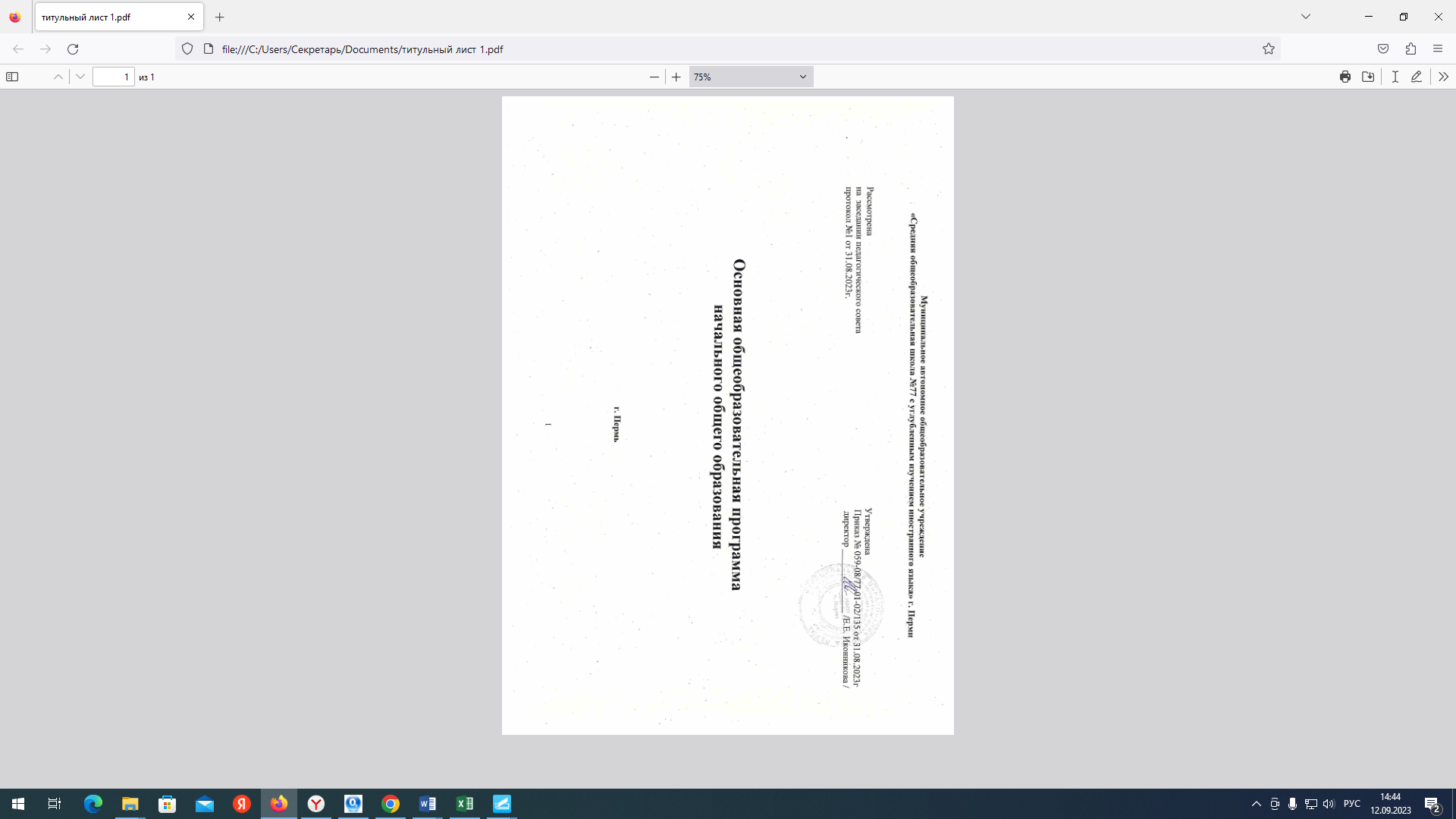 /СодержаниеI.Общие положения………………………………………………………………………………………………………………………………II. Целевой раздел…………………………………………………………………………………………………………………………………     Пояснительная записка, цель, задачи…………………………………………………………………………………………………… …..     Механизмы реализации ООП НОО …………………………………………………………………………………………………………..     Планируемые результаты …………………………………………………………………………………………………………………….     Система оценки достижения планируемых результатов освоения ООП НОО…………………………………………………………...      Оценка личностных результатов  …………………………………………………………………………………………………………...      Оценки метапредметных результатов……………………………………………………………………………………………………….      Оценка предметных результатов…………………………………………………………………………………………………………….III. Содержательный раздел     Рабочие программы учебных предметов…………………………………………………………………………………………………….     Программа формирования универсальных учебных действий  (УУД)……………………………………………………………………     Рабочая  программа воспитания……………………………………………………………………………………………………………...            Целевой раздел ……………………………………………………………………………………………………………………………            Содержательный раздел ………………………………………………………………………………………………………………….            Организационный раздел ………………………………………………………………………………………………………………...IV. Организационный раздел……………………………………………………………………………………………………………………..     Учебный план начального общего образования……………………………………………………………………………………………..     Календарный учебный график школы………………………………………………………………………………………………………..     План внеурочной деятельности………………………………………………………………………………………………………………      Календарный план воспитательной работы………………………………………………………………………………………………...     Система условий реализации ООП НОО…………………………………………………………………………………………………….I. Общие положения1. Основная общеобразовательная программа начального общего образования (далее ООП НОО) муниципального автономного общеобразовательного учреждения «Средняя общеобразовательная школа №77 с углубленным изучением английского языка» г. Перми, имеющего лицензию на осуществление образовательной деятельности Л035-01212-59/00277459 от 21.11.2016 года и государственную аккредитацию по виду «средняя общеобразовательная школа» – это программный документ, на основании которого осуществляется образовательная деятельность на уровне  начального общего образования. ООП НОО разработана в соответствии с ФГОС НОО (Приказ Министерства просвещения РФ №276 от 31.05.2021 года), с учётом рекомендаций  Федеральной образовательной программы начального общего образования (далее ФОП НОО),  утвержденной   Приказом №992 от 16.11. 2022 года Министерством просвещения РФ, Программы  развития  школы «Школа –   центр креативных индустрий и языковых коммуникаций», Устава, образовательных потребностей и запросов обучающихся и их родителей, а также концептуальных положений УМК «Школа России». 2.Содержание ООП НОО в соответствии с ФОП реализует единые для Российской Федерации базовые объем и содержание образования уровня начального общего образования, планируемые результаты освоения образовательной программы.3. Содержание и планируемые результаты ООП НОО школы соответствуют содержанию и планируемым результатам  ФОП НОО, но при этом с учетом программы развития школы, поэтому  в начальной школе усилены программы по гуманитарным предметам, иностранному языку.4. В реализации обязательной части ООП НОО школа использует федеральные рабочие программы по всем учебным предметам, которые будут утверждены на 01.09.2023 года.  5. ФОП НОО включает три раздела: целевой, содержательный, организационный.  6,7. Целевой раздел определяет общее назначение, цели, задачи и планируемые результаты реализации ООП НОО, а также способы достижения этих целей и включает: - пояснительную записку;- планируемые результаты освоения обучающимися ООП НОО;- систему оценки достижения планируемых результатов освоения ООП НОО.8. Пояснительная записка целевого раздела ООП НОО раскрывает:- цели реализации ООП НОО, конкретизированные в соответствии с требованиями ФГОС НОО к результатам освоения обучающимися программы начального общего образования;- принципы формирования и механизмы реализации ООП НОО, в том числе посредством реализации индивидуальных учебных планов;- общую характеристику ООП НОО.9. Содержательный раздел ООП НОО включает программы, ориентированные на достижение предметных, метапредметных и личностных результатов:- федеральные рабочие программы учебных предметов;- программу формирования универсальных учебных действий у обучающихся;- Рабочую программу воспитания10. Федеральные рабочие программы учебных предметов обеспечивают достижение планируемых результатов освоения ООП НОО и разработаны на основе требований ФГОС к результатам освоения программы НОО.11. Программа формирования универсальных учебных действий у обучающихся содержит:- описание взаимосвязи универсальных учебных действий с содержанием учебных предметов;- характеристики регулятивных, познавательных, коммуникативных универсальных учебных действий обучающихся.12. Сформированность универсальных учебных действий у обучающихся определяется на этапе завершения ими освоения программы начального общего образования.13. Рабочая программа воспитания в соответствии с ФРП направлена на сохранение и укрепление традиционных российских духовно-нравственных ценностей, к которым относятся жизнь, достоинство, права и свободы человека, патриотизм, гражданственность, служение Отечеству и ответственность за его судьбу, высокие нравственные идеалы, крепкая семья, созидательный труд, приоритет духовного над материальным, гуманизм, милосердие, справедливость, коллективизм, взаимопомощь и взаимоуважение, историческая память и преемственность поколений, единство народов России. 14. РПВ в школе обеспечивает развитие личности обучающихся, в том числе укрепление психического здоровья и физическое воспитание, достижение ими результатов освоения программы НОО.15. РПВ реализуется в единстве урочной и внеурочной деятельности, совместно с семьей, другими институтами воспитания, социальными партнерами.  16. Организационный раздел ООП НОО определяет общие рамки организации образовательной деятельности, организационные механизмы  и условия реализации ООП НОО в соответствии с ФОП НОО и включает: учебные планы, план внеурочной деятельности, календарный учебный график, календарный план воспитательной работы, в которых школа принимает участие в текущем учебном году. II. Целевой разделПояснительная записка1. В пояснительной записке определены цели реализации ООП НОО в контексте требований ФГОС НОО к результатам освоения обучающимися программы НОО, особенности внутренней и внешней среды школы, ее традиций, Программы развития школы, принципы формирования и механизмы реализации ООП НОО и общую характеристику ООП НОО.При разработке ООП  учтены особенности внешней и внутренней среды школы, ее традиции, уровень качества образования, Программы развития школы. Микрорайон школы урбанизирован, имеет хорошее транспортное сообщение с другими районами города, с учредителем, с муниципальными и городскими органами власти. Школа  продуктивно использует  потенциал  учреждений социума  для организации внеурочной деятельности, полезного и содержательного досуга учащихся, развития творческого потенциала в соответствии с их интересами и возможностями.  Уровень индекса социального благополучия школы выше среднего показателя.Качество образовательных результатов  начальной школы за последние три года имеет позитивную динамику.  Учащиеся имеют высокое качество образовательных результатов, которые они подтверждают при выполнении заданий ВПР. Школа полностью укомплектована кадрами. Материально - техническая база непрерывно совершенствуется в соответствии с требованиями ФГОС-2021 и ФОП НОО.   Выполнены все требования надзорных органов по обеспечению безопасности образовательного процесса, по сохранению здоровья обучающихся.  ООП сформирована с учётом возрастных особенностей обучающихся, которые находят свое отражение  в преемственности целей обучения, при выборе образовательных технологий и особенностей организации внеурочной деятельности.Особенности возрастных проявлений в личности обучающихся  по уровням образования представлены в следующей таблице:Обучение ведется по УМК «Школа России». Основанием для их выбора является то, что информационно-образовательная  среда системы учебников  данных УМК представлена единой концепцией – всеми предметными областями учебного плана ФГОС, разработаны рабочие программы, система учебников, имеющие методическое сопровождение, дидактическое обеспечение, разработаны мультимедийные пособия и Интернет-ресурсы. При реализации ООП НОО используются современные образовательные технологии деятельностного типа, а именно:  технология обучения в диалоге, в сотрудничестве, технология проектного и развивающего обучения, индивидуального и дифференцированного обучения и т.д.Реализация ООП НОО ведется на государственном языке Российской Федерации – русском языке. Преподавание и изучение государственного языка Российской Федерации в рамках ООП НОО осуществляется в соответствии с федеральной программой по русскому языку. В период каникул для реализации целей ООП НОО используются возможности организации отдыха детей и их оздоровления в  летних лагерях, создаваемых на базе Школы и организаций дополнительного образования. Срок получения начального общего образования в соответствии с ФГОС НОО составляет 4 года. ООП как механизм реализации ФГОС  НОО, призван обеспечить овладение  универсальными учебными действиями и  использовать их в образовательной деятельности в основной школе на продуктивном уровне.  В соответствии с Программой развития школы, содержание ООП направленно на модернизацию гуманитарного образования, интеграцию основного, дополнительного образования и внеурочной деятельности в развитии коммуникативной культуры, проектной и ИКТ-компетентности, в формировании познавательных, регулятивных и коммуникативных УУД, функциональной грамотности.2. Цель ООП НОО заключается в достижении всеми учащимися оптимальных образовательных результатов, отвечающих требованиям ФГОС, в том числе по индивидуальным программам и учебным планам в соответствии с индивидуальными возможностями и потребностями детей, обеспечивающим успешное обучение в основной школе и самореализацию.3. Задачи:- обеспечить реализацию права каждого учащегося на равные возможности получения качественного начального общего образования, включающего обучение, развитие и воспитание; - способствовать формированию общей культуры, гражданско-патриотическому, духовно-нравственному воспитанию, интеллектуальному развитию, становлению творческих способностей, сохранению и укреплению здоровья;- обеспечить достижение планируемых результатов по освоению обучающимися целевых установок, по приобретению знаний, умений и навыков, определяемых личностными, семейными, общественными, государственными потребностями  и возможностями обучающегося, индивидуальными особенностями его развития и состояния здоровья;- обеспечить становление и развитие личности в ее индивидуальности, самобытности, уникальности и неповторимости;- обеспечить преемственность основных образовательных программ начального и основного общего образования;- выявлять и развивать способности обучающихся, в том числе одаренных детей, через систему клубов, секций, студий и т.д., организацию общественно полезной деятельности;4. Принципы и подходы к формированию ООПООП НОО  обеспечивает реализацию следующих принципов:- учета требований ФГОС-2021  НОО к целям, содержанию, планируемым результатам и условиям обучения в начальной школе;- учета языка обучения, что отражено в учебных планах;- учета ведущей деятельности обучающегося, что обеспечивает формирование всех компонентов в структуре учебной деятельности: мотивацию, целеполагание, решение учебных задач по достижению цели, контроль, рефлексию достигнутых результатов;- индивидуализации обучения в соответствии способностями, потребностями и интересами учащихся и с учетом мнений родителей;- преемственности и перспективности в формировании знаний и способ учебой деятельности, в успешной адаптации между уровнями образования, в реализации   единых подходов между обучением, развитием и воспитанием;- интеграции обучения и воспитания, связи урочной и внеурочной деятельности, направленных на обогащение знаний, воспитание чувств и познавательных интересов обучающихся, нравственно-ценностного отношения к действительности;- здоровьесбережения  в использовании педагогических технологий, в объеме учебной нагрузки, в организации учебных и внеурочных мероприятий в соответствии с требованиями СанПиН. ООП НОО учитывает возрастные и психологические особенности обучающихся. Адаптивным сроком освоения ООП является четыре года. Общий объем аудиторной работы обучающихся за четыре учебных года не может составлять менее 2954 и не более 3345 академических часов.Планируемые результаты освоения ООП НОО.1. Планируемые результаты освоения ООП соответствуют современным целям, представленных во ФГОС НОО. Они представляют собой систему обобщенных личностно ориентированных целей образования, допускающих дальнейшее их уточнение и конкретизацию, что обеспечивает определение и выявление всех составляющих планируемых результатов, подлежащих формированию и оценке, что обеспечивает связь между требованиями ФГОС НОО, образовательной деятельностью и системой оценки результатов освоения ООП, уточняя и конкретизируя общее понимание личностных, метапредметных и предметных результатов для каждого учебного предмета.2. Личностные результаты достигаются в единстве учебной и воспитательной деятельности в соответствии с традиционными российскими социокультурными и духовно-нравственными ценностями, принятыми в обществе правилами и нормами поведения и способствуют процессам самопознания, самовоспитания, саморазвития и формирования внутренней позиции личности.Личностные результаты конкретизированы по направлениям 3. Метапредметные результаты характеризуют уровень сформированности познавательных, коммуникативных и регулятивных универсальных действий, обеспечивающих успешность изучения учебных предметов, способствующих самообразованию и саморазвитию, применению знаний в как типовых, так и в новых, нестандартных учебных ситуациях.4. Предметные результаты освоения ООП НОО с учетом специфики содержания предметных областей, включающих в себя конкретные учебные предметы  отражают достижение следующих результатов:Предметные   результаты с учетом общих требований ФГОС и специфики изучаемых предметов, входящих в состав предметных областей, должны обеспечивать успешное обучение на уровне основного общего образования. Они представлены в Приложении №1 к ООП НОО, но более подробно - в  рабочих программах, которые также находятся в Приложении к содержательному  разделу ООП. Система оценки достижения планируемых результатов освоения ООП НОО (далее система оценки).1. Основой объективной оценки соответствия качества достигнутых результатов обучающихся являются ФГОС НОО, которые определяют требования к образовательным результатам и средствам их оценки.2. Система оценки является частью системы управления качеством образования в школе в соответствии с локальными актами: Положение о ВСОКО, Положение о текущем и промежуточном контроле и др.3. Система оценки  школы является частью всей системы образования и выполняет функции:- ориентации образовательного процесса на достижение планируемых результатов освоения ООП НОО;- обеспечения эффективной обратной связи, позволяющей управлять качеством образовательного процесса на институциональном и персонифицированном уровнях (учитель – ученик).4. Основными направлениями и целями оценочной деятельности в школе являются:1. оценка образовательных достижений обучающихся на различных этапах обучения как основа их  текущей, промежуточной (в конце каждой четверти)  и итоговой (в конце учебного года) аттестации; 2. оценка результатов деятельности педагогических кадров как основа их аттестации на квалификационные категории; 3. оценка результатов деятельности Школы как основы аккредитационных процедур и выявления эффективности ее жизнедеятельности, качества реализации ФГОС по результатам внешней (независимой) экспертизы. 5. Основным объектом системы оценки, ее содержательной и критериальной базой выступают требования ФГОС НОО, которые конкретизированы в планируемых результатах освоения обучающимися ФОП НОО.6. Система оценки включает процедуры внешней и внутренней оценки.7. Система оценки школы реализует системно-деятельностный, уровневый и комплексный подходы к оценке образовательных достижений.Оценка личностных результатовДостижение личностных результатов обеспечивается в ходе реализации всех компонентов образовательной деятельности, включая внеурочную деятельность, дополнительное образование.Целью оценки личностных достижений обучающихся является получение общего представления о воспитательной деятельности  школы и ее влиянии на коллектив обучающихся.При оценке личностных результатов соблюдаются  этические нормы и правила взаимодействия с обучающимся с учетом его индивидуально-психологических особенностей развития.Личностные достижения обучающихся, освоивших ООП НОО, включают две группы результатов:- сформированность основ российской гражданской идентичности, ценностные установки и социально значимые качества личности;- готовность обучающихся к саморазвитию, мотивация к познанию и обучению, активное участие в социально значимой деятельности.Личностные результаты выпускников не подлежат итоговой оценке.            Формирование и достижение указанных выше личностных результатов – задача и ответственность школы. Их оценка  осуществляется в ходе внешних и внутренних неперсонифицированных мониторинговых исследований, результаты которых являются основанием для принятия управленческих решений при проектировании и реализации программы воспитания,  программы развития школы, поддержки образовательной деятельности, иных программ. К  мониторингу привлечены специалисты, обладающие необходимой компетентностью в сфере психологической диагностики развития личности в детском и подростковом возрасте. Предметом оценки  является не только прогресс личностного	 развития обучающегося, а эффективность воспитательно-образовательной деятельности школы. В ходе текущей оценки возможна ограниченная оценка сформированности отдельных личностных результатов, полностью отвечающая Федеральному закону от 17.07.2006 №152-ФЗ «О персональных данных», этическим принципам охраны и защиты интересов ребёнка и конфиденциальности, в форме, не представляющей угрозы личности, психологической безопасности и эмоциональному статусу учащегося. Такая оценка направлена на решение задачи оптимизации личностного развития обучающихся и включает три основных компонента:-характеристику достижений и положительных качеств обучающегося;-определение приоритетных задач и направлений личностного развития с учётом, как достижений, так и психологических проблем развития ребёнка;- систему психолого-педагогических рекомендаций, призванных обеспечить успешную реализацию задач основного общего образования. К оцениванию личностных результатов привлечены педагог-психолог,  а также классные руководители. В школе осуществляется непрерывный мониторинг, который  объединяет всех субъектов образовательного процесса (самих обучающихся, педагогов, родителей (законных представителей), классных руководителей).  Каждый учащийся ведет  Дневник «Страницы моего «Я» (индивидуальная тетрадь) с диагностическими заданиями, выполнив которые, он самостоятельно может сделать некие выводы, узнать о себе что-то большее, ну а психолог, родитель, классный руководитель получает возможность увидеть его личностные особенности.  Объектами для оценки  являются следующие личностные проявления обучающихся:1) соблюдение норм и правил поведения, принятых в школе, нравственно-этическая ориентация;2) участие в общественной жизни  школы и ближайшего социального окружения, общественно-полезной деятельности;3) прилежание и ответственность за результаты обучения;4) знание своих достоинств и недостатков, адекватная самооценка;5) ценностно-смысловые установки  обучающихся;6) ориентация в социальных ролях и межличностных отношениях;7) этические принципы обучающихся; 8) сформированность основ гражданской идентичности обучающихсяДля фиксации личностных достижений используется «портфолио» на основании Положения о «портфолио».  Цель «портфолио» – сбор и представление  значимых образовательных результатов учащегося, отслеживание его индивидуального прогресса в образовательной деятельности, способности практически применять приобретенные знания и умения, владение ключевыми компетенциями. Учащиеся 2-4 классов получают опыт самостоятельной оценки своих личностных достижений, оценки универсальных учебных действий, в течение всех лет обучения,  заполняя свой Дневник,  «Лист  академических достижений», «Моя проектно-исследовательская деятельность», опросники, анкеты и памятки.Портфолио  является современной эффективной формой оценивания, способствует поддержке высокой учебной мотивации обучающихся,  расширяет возможности обучения и самообучения,  развивает навыки рефлексивной и оценочной (самооценочной) деятельности, учит  ставить цели, планировать и организовывать собственную учебную деятельность. Другой  формой оценки личностных результатов учащихся является оценка индивидуального прогресса личностного развития обучающихся с ОВЗ, которым необходима специальная поддержка. Эта задача решается в процессе систематического наблюдения за ходом психического развития  учащихся на основе представлений о нормативном содержании и возрастной периодизации развития – в форме возрастно-психологического консультирования. Такая оценка осуществляется по запросу родителей (законных представителей) обучающихся или по запросу педагогов при согласии родителей (законных представителей) и проводится психологом, имеющим специальную профессиональную подготовку в области возрастной психологии.Учитывая особенности групп личностных результатов,  классный руководитель осуществляет  оценку следующих качеств:- наличие и характеристика мотива познания и учения;- наличие умений принимать и удерживать учебную задачу, планировать учебные действия;- способность осуществлять самоконтроль и самооценку.Диагностические задания, устанавливающие уровень этих качеств, интегрированы с заданиями по оценке метапредметных регулятивных универсальных учебных действий.Оценка метапредметных результатов.Оценка метапредметных результатов осуществляется через оценку достижения планируемых результатов освоения ООП НОО, которые отражают совокупность познавательных, коммуникативных и регулятивных универсальных учебных действий в Программе формирования УУД. Формирование метапредметных результатов обеспечивается комплексом освоения программ учебных предметов и внеурочной деятельности.Оценка метапредметных результатов проводится с целью определения сформированности:познавательных универсальных учебных действий;коммуникативных универсальных учебных действий;регулятивных универсальных учебных действий.Метапредметные результаты освоения ООП НОО отражают овладение:Оценка достижения метапредметных результатов осуществляется как  учителями в ходе текущей и промежуточной оценки по предмету, так и администрацией образовательной организации в ходе внутришкольного мониторинга, в которой отслеживается способность обучающихся решать учебные задачи, требующие владения всеми группами УУД, реализуемыми в предметном преподавании.В ходе мониторинга проводится оценка сформированности УУД, содержание и периодичность мониторинга устанавливаются решением педагогического совета школы. Инструментарий для мониторинга строится на межпредметной основе и включает диагностические материалы по оценке функциональной грамотности, и сформированности отдельных групп УУД.Уровень  сформированности универсальных учебных действий, представляющих содержание и объект оценки метапредметных результатов качественно оценивается   по результатам выполнения специально сконструированных диагностических задач, направленных на оценку уровня сформированности конкретного вида универсальных учебных действий.Достижение  метапредметных результатов является инструментальной основой (или средством решения) и условием успешности выполнения учебных и учебно-практических задач средствами учебных предметов. В зависимости от успешности выполнения проверочных заданий по математике, русскому языку, чтению, окружающему миру, технологии и другим предметам и с учётом характера ошибок, допущенных ребёнком, можно сделать вывод о сформированности ряда познавательных и регулятивных действий обучающихся. Проверочные задания, требующие совместной (командной) работы обучающихся на общий результат, позволяют оценить сформированность коммуникативных учебных действий. Таким образом, оценка метапредметных результатов осуществляется в ходе таких процедур, как:учебное проектирование;итоговые проверочные работы по предметам; - комплексные работы на межпредметной основе;- внешний мониторинг сформированности основных учебных умений (ВПР)Целью комплексной проверочной работы является оценка способности обучающихся работать с информацией, представленной в различном виде (в виде литературных и научно-познавательных текстов, таблиц, диаграмм, графиков и др.) и решать учебные и практические задачи на основе сформированных предметных знаний. Для оценки динамики уровня сформированности метапредметных результатов в системе внутришкольного мониторинга образовательных достижений все вышеперечисленные данные фиксируется и анализируется в соответствии с разработанными школой:а) системой промежуточной аттестации (внутришкольным мониторингом образовательных достижений) обучающихся в рамках урочной и внеурочной деятельности;б) системой итоговой оценки по предметам, не выносимым на государственную (итоговую) аттестацию обучающихся;в) инструментарием для оценки достижения планируемых результатов в рамках текущего и тематического контроля, промежуточной аттестации (внутришкольного мониторинга образовательных достижений), итоговой аттестации по предметам, не выносимым на государственную итоговую аттестацию.Оценка предметных результатов.Предметные результаты освоения ООП НОО с учетом специфики содержания предметных областей, ориентированы на применение знаний, умений и навыков обучающимися в учебных ситуациях и реальных жизненных условиях, а также на успешное обучение.Оценка предметных результатов освоения ООП НОО осуществляется через оценку достижения обучающимися планируемых результатов по отдельным учебным предметам.Основным предметом оценки результатов освоения ООП НОО является способность к решению учебно-познавательных и учебно-практических задач, основанных на изучаемом учебном материале и способах действий, в том числе метапредметных. Для оценки предметных результатов используются критерии: знание и понимание, применение, функциональность.Обобщенный критерий "знание и понимание" включает знание и понимание роли изучаемой области знания или вида деятельности в различных контекстах, знание и понимание терминологии, понятий и идей, а также процедурных знаний или алгоритмов.Обобщенный критерий "применение" включает: использование изучаемого материала при решении учебных задач, различающихся сложностью предметного содержания, сочетанием универсальных познавательных действий и операций, степенью проработанности в учебном процессе; использование специфических для предмета способов действий и видов деятельности по получению нового знания, его интерпретации, применению и преобразованию при решении учебных задач (проблем), в том числе в ходе поисковой деятельности, учебно-исследовательской и учебно-проектной деятельности.Обобщенный критерий "функциональность" включает осознанное использование приобретенных знаний и способов действий при решении внеучебных проблем, различающихся сложностью предметного содержания, читательских умений, контекста, а также сочетанием когнитивных операций.Оценка предметных результатов осуществляется  учителем в ходе процедур текущего, тематического, промежуточного и итогового контроля.Особенности оценки предметных результатов по отдельному учебному предмету фиксируются в приложении к ООП НОО.Описание оценки предметных результатов по отдельному учебному предмету должно включать:- список форм контроля;- требования к выставлению отметок в соответствии с формами контроля (при необходимости - с учетом степени значимости отметок за отдельные оценочные процедуры);- график контрольных мероприятий.Система оценки предметных результатов освоения учебных программ с учётом уровневого подхода, принятого в ФГОС, предполагает выделение базового уровня достижений как точки отсчёта при построении всей системы оценки и организации индивидуальной работы с обучающимися.Реальные достижения обучающихся могут соответствовать базовому уровню, а могут отличаться от него как в сторону превышения, так и в сторону не достижения.При оценивании предметных результатов  в школе используются уровневая оценка и пятибалльная оценка со второго класса. В первом классе действует безотметочная система оценки достижений учащихся.Отметки, выставляемые по 5-бальной шкале, имеют новый смысл и наполнение:Инструментами динамики индивидуальных образовательных достижений выступают:- стартовая диагностика;          - формирующее оценивание;-  текущее оценивание;-  промежуточное оценивание;- ВПР;- творческие работы, включая учебные исследования и учебные проекты; - «Портфолио» («Портфель достижений»); Стартовая диагностика.Стартовая диагностика проводится администрацией образовательной организации с целью оценки готовности к обучению на уровне начального общего образования.Стартовая диагностика проводится в начале 1 класса и выступает как основа (точка отсчета) для оценки динамики образовательных достижений обучающихся. Объектом оценки является сформированность предпосылок учебной деятельности, готовность к овладению чтением, грамотой и счетом.Стартовая диагностика в начале каждого учебного года проводится педагогами с целью оценки готовности к изучению отдельных предметов (разделов).  Результаты являются основанием для корректировки учебных программ и индивидуализации учебного процесса в текущем учебном году.Текущее оценивание.Цель: оценка индивидуального продвижения обучающегося в освоении программы учебного предмета.Текущая оценка может быть формирующей (поддерживающей и направляющей усилия обучающегося, включающей его в самостоятельную оценочную деятельность) и диагностической, способствующей выявлению и осознанию  учителем и учащимися существующих проблем в обучении.Объектом текущей оценки являются тематические планируемые результаты, этапы освоения которых зафиксированы в тематическом планировании по учебному предмету.В текущей оценке используются различные формы и методы проверки с учетом особенностей учебного предмета.Результаты текущей оценки являются основой для индивидуализации учебного процесса.Тематическое оценивание.Тематическая оценка направлена на оценку уровня достижения обучающимися тематических планируемых результатов по учебному предмету, особенно тем, относящихся контролируемым в рамках внешнего оценивания. Промежуточная аттестация.Промежуточная аттестация обучающихся проводится, начиная со второго класса, в конце каждого учебного периода по каждому изучаемому учебному предмету.Промежуточная аттестация обучающихся проводится на основе результатов накопленной оценки и результатов выполнения тематических проверочных работ и фиксируется в классном журнале.Промежуточная оценка, фиксирующая достижение предметных планируемых результатов и УУД, является основанием для перевода обучающихся в следующий класс.Итоговая оценка освоения ООП проводится Школой и складывается из результатов накопленной оценки и итоговой работы по предмету. Предметом итоговой оценки является способность обучающихся решать учебно-познавательные и учебно-практические задачи, построенные на основном содержании предмета с учетом формируемых метапредметных действий.В итоговой оценке выделены две составляющие:- результаты промежуточной аттестации обучающихся, отражающие динамику их индивидуальных образовательных достижений, продвижение в достижении планируемых результатов освоения ООП;- результаты итоговых работ, характеризующие уровень освоения обучающимися основных формируемых способов действий в отношении к опорной системе знаний, необходимых для получения основного общего образования;Результаты итоговой оценки освоения ООП НОО используются для принятия решения о переводе обучающихся для получения основного общего образования. Все  результаты внешней, независимой  оценки, в том числе ВПР, могут использоваться в качестве итоговой работы и учитываются при  принятии решения о переводе обучающихся  в следующий класс.III. Содержательный разделВ соответствии с ФООП НОО содержательный раздел ООП НОО включает Рабочие программы учебных предметов, курсов, в том числе внеурочной деятельности, модулей, Программу формирования универсальных учебных действий, Рабочую программу воспитания. Рабочие программы учебных предметовРабочие программы по учебным предметам разработаны на основании Федеральных учебных программ и включают пояснительную записку, содержание обучения учебному предмету, планируемые результаты.Пояснительная записка отражает общие цели и задачи изучения предмета, характеристику психологических предпосылок
к его изучению младшими школьниками; место в структуре учебного плана. Содержание обучения раскрывает содержательные линии, которые предлагаются для обязательного изучения учебного предмета в каждом классе начальной школы. Содержание обучения в каждом классе завершается перечнем универсальных учебных действий — познавательных, коммуникативных и регулятивных, которые возможно формировать средствами учебного предмета с учётом возрастных особенностей младших школьников. Планируемые результаты включают личностные результаты на весь период обучения  в начальной школе, а  предметные и метапредметные достижения младшего школьника на конец каждого года  обучения. Рабочие программы по учебным предметам в ООП носят уровневый характер, соответствуют учебному плану НОО, являются основанием для разработки календарно-тематических планов на каждый учебный курс и представлены  в Приложении. Программа формирования универсальных учебных действий 
1. В соответствии с ФГОС НОО программа формирования универсальных (обобщенных) учебных действий (далее - УУД) имеет следующую структуру:- описание взаимосвязи универсальных учебных действий с содержанием учебных предметов;- характеристика познавательных, коммуникативных и регулятивных универсальных учебных действий.2. Цель развития обучающихся на уровне НОО реализуется через установление связи и взаимодействия между освоением предметного содержания обучения и достижениями обучающегося в области метапредметных результатов. Это взаимодействие проявляется в следующем:- предметные знания, умения и способы деятельности являются содержательной основой становления УУД;- развивающиеся УУД обеспечивают протекание учебного процесса как активной инициативной поисково-исследовательской деятельности на основе применения различных интеллектуальных процессов, прежде всего теоретического мышления, связной речи и воображения, в том числе в условиях дистанционного обучения (в условиях неконтактного информационного взаимодействия с субъектами образовательного процесса);- под влиянием УУД складывается новый стиль познавательной деятельности: универсальность как качественная характеристика любого учебного действия и составляющих его операций, что позволяет обучающемуся использовать освоенные способы действий на любом предметном содержании, в том числе представленного в виде экранных (виртуальных) моделей изучаемых объектов, сюжетов, процессов, что положительно отражается на качестве изучения учебных предметов;- построение учебного процесса с учетом реализации цели формирования УУД способствует снижению доли репродуктивного обучения, создающего риски, которые нарушают успешность развития обучающегося, и формирует способности к вариативному восприятию предметного содержания в условиях реального и виртуального представления экранных (виртуальных) моделей изучаемых объектов, сюжетов, процессов.Цель программы:   овладение учащимися  универсальными учебными действиями как инструментарием учебной деятельности, обеспечивающим повышение качества образовательных результатов по всем учебным предметам, развитие способности к применению полученных знаний в решении учебно-познавательных и учебно-практических задач и  к самообразованию обучающегося.УУД оказывают положительное влияние на развитие психологических новообразований младших школьников, обеспечивают успешное овладение навыками работы с развивающими сертифицированными обучающими и игровыми цифровыми ресурсами, знаниями об информационной безопасности при работе с ними,  способствуют формированию субъектности обучающегося в учебной деятельности.  Цель программы будет реализована  в условиях установления связи и взаимодействия между освоением предметного содержания обучения и достижениями обучающегося в области метапредметных результатов и решения следующих задач:- обеспечить организацию учебного процесса как активной инициативной поисково-исследовательской деятельности на основе применения различных интеллектуальных процессов, прежде всего теоретического мышления, связной речи и воображения, в том числе в условиях применения технологий дистанционного обучения;- развивать познавательные УУД, как составляющие основу любого учебного действия на любом предметном содержании, в том числе представленного в виде экранных (виртуальных) моделей изучаемых объектов, сюжетов, процессов, что положительно отразится на качестве изучения учебных предметов;- способствовать снижению доли репродуктивного обучения, нарушающего успешность развития обучающегося. В ФГОС выделены три группы универсальных учебных действий как наиболее значимых феноменов психического развития обучающихся вообще и младшего школьника в частности: познавательные, коммуникативные и регулятивные УУД.
Характеристика универсальных учебных действийИнтеграция предметных и метапредметных требований как механизм конструирования современного процесса образованияМеханизмами конструирования образовательного процесса, направленного на формирование УУД, являются:1. Анализ содержания учебного предмета и установление  содержательных линий, которые способствуют формированию разных метапредметных результатов. Включение  на уроки по каждому предмету заданий,  требующих  применения определённых  универсальных действий и их формирования до обобщённого или универсального учебного действия вне предметного содержания. 2. Использование  в обучении видов деятельности, которые в особой мере провоцируют применение универсальных действий, в том числе учебно-исследовательскую, проектную, поисковую с использованием и информационного ресурса Интернета, экранных моделей  изучаемых объектов или процессов.3. Применение системы  заданий, формирующих операциональный состав учебного действия  и соблюдение последовательности этапов формирования алгоритма: построение последовательности шагов на конкретном предметном содержании; проговаривание их во внешней речи; построение способа действий на любом предметном содержании с подключением внутренней речи. На первых этапах указанная работа организуется коллективно, выстраиваются пошаговые операции, постепенно обучающиеся учатся выполнять их самостоятельно. При этом изменяется и процесс контроля: от совместных действий с учителем обучающиеся переходят к самостоятельным аналитическим оценкам результата и процесса деятельности до развития способности корректировать процесс выполнения задания,  предвидеть возможные трудности и ошибки.Сравнение как УУД состоит из следующих операций: нахождение различий сравниваемых предметов (объектов, явлений); определение их сходства, тождества, похожести; определение индивидуальности, специфических черт объекта.Классификация как УУД включает: анализ свойств объектов, которые подлежат классификации; сравнение выделенных свойств с целью их дифференциации на внешние (несущественные) и главные (существенные) свойства; выделение общих главных (существенных) признаков всех имеющихся объектов; разбиение объектов на группы (типы) по общему главному (существенному) признаку.Обобщение как УУД включает следующие операции: сравнение предметов (объектов, явлений, понятий) и выделение их общих признаков; анализ выделенных признаков и определение наиболее устойчивых (инвариантных) существенных признаков (свойств); игнорирование индивидуальных и (или) особенных свойств каждого предмета; сокращенная сжатая формулировка общего главного существенного признака всех анализируемых предметов.Таким образом, систематическая работа обучающегося с заданиями, требующими применения одинаковых способов действий на различном предметном содержании, формирует у обучающихся чёткое представление об их универсальных свойствах, формируется обобщенное видение учебного действия, когда он может охарактеризовать его, не ссылаясь на конкретное содержание. Например, "наблюдать - значит...", "сравнение - это...", "контролировать - значит..." и другоеСформированность УУД у обучающихся определяется на этапе завершения ими освоения программы НОО. Полученные результаты не подлежат балльной оценке, так как в соответствии с закономерностями контрольно-оценочной деятельности балльной оценкой (отметкой) оценивается результат, а не процесс деятельности. В задачу педагогического работника входит проанализировать вместе с обучающимся его достижения, ошибки и встретившиеся трудности.Содержание метапредметных достижений представлено в разделе «Содержание обучения» по каждому учебному предмету и в каждом классе. В 1 и 2 классах определен пропедевтический уровень овладения УУД, и только концу 2 класса появляются  у них признаки универсальности. Сформированность УУД у обучающихся определяется не только на этапе завершения ими освоения программы начального общего образования, но и ежегодно в рамках промежуточного контроля, выявляя динамику становления всех групп УУД для того, чтобы вовремя устранять возникшие у обучающихся трудности и ошибки. Полученные результаты не подлежат балльной
оценке, так как в соответствии с закономерностями контрольно-оценочной деятельности балльной оценкой (отметкой) оценивается результат, а не процесс деятельности.Рабочая программа воспитания НОО1. Пояснительная записка 2. Программа воспитания:-  предназначена для планирования и организации системной воспитательной деятельности в школе; -разрабатывается и утверждается с участием педагогического совета, совета старшеклассников, общешкольного родительского комитета;- реализуется в единстве урочной и внеурочной деятельности, осуществляемой совместно с семьей и другими участниками образовательных отношений, социальными институтами воспитания;- предусматривает приобщение обучающихся к российским традиционным духовным ценностям, правилам и нормам поведения, принятым в российском обществе на основе российских базовых конституционных норм и ценностей;- предусматривает историческое просвещение, формирование российской культурной и гражданской идентичности обучающихся.3. Программа воспитания состоит из целевого, содержательного и организационного разделов.4. При разработке рабочей программы воспитания учтены особенности социокультурного пространства школы, контингент учащихся, программа развития школы на период до 2026 года «Из школьного класса – в инженеры», особенности организационной культуры школы. 2. Целевой раздел24.2.1. Содержание воспитания обучающихся определяется содержанием российских базовых  норм и ценностей, которые закреплены в Конституции Российской Федерации. Эти ценности и нормы определяют инвариантное содержание воспитания обучающихся. Вариативный компонент содержания воспитания обучающихся включает духовно-нравственные ценности культуры, традиционных религий народов России.24.2.2. Воспитательная деятельность планируется и осуществляется в соответствии с приоритетами государственной политики в сфере воспитания: развитие высоконравственной личности, разделяющей российские традиционные духовные ценности, обладающей актуальными знаниями и умениями, способной реализовать свой потенциал в условиях современного общества, готовой к мирному созиданию и защите Родины.3. Цель воспитания обучающихся: - развитие личности, создание условий для самоопределения и социализации на основе социокультурных, духовно-нравственных ценностей и принятых в российском обществе правил и норм поведения в интересах человека, семьи, общества и государства;- формирование у обучающихся чувства патриотизма, гражданственности, уважения к памяти защитников Отечества и подвигам Героев Отечества, закону и правопорядку, человеку труда и старшему поколению, взаимного уважения, бережного отношения к культурному наследию и традициям многонационального народа Российской Федерации, природе и окружающей среде.4. Задачи воспитания - усвоение обучающимися знаний норм, духовно-нравственных ценностей, традиций, которые выработало российское общество (социально значимых знаний);- формирование и развитие личностных отношений к этим нормам, ценностям, традициям (их освоение, принятие);- приобретение соответствующего этим нормам, ценностям, традициям социокультурного опыта поведения, общения, межличностных социальных отношений, применения полученных знаний;- достижение личностных результатов освоения общеобразовательных программ в соответствии с ФГОС НОО.5. Личностные результаты освоения обучающимися образовательных программ включают:- осознание российской гражданской идентичности;- сформированность ценностей самостоятельности и инициативы;- готовность обучающихся к саморазвитию, самостоятельности и личностному самоопределению;- наличие мотивации к целенаправленной социально значимой деятельности;- сформированность внутренней позиции личности как особого ценностного отношения к себе, окружающим людям и жизни в целом.6. Воспитательная деятельность  в школе планируется и осуществляется на основе аксиологического, антропологического, культурно-исторического, системно-деятельностного, личностно-ориентированного подходов и с учетом принципов воспитания: гуманистической направленности воспитания, совместной деятельности детей и взрослых, следования нравственному примеру, безопасной жизнедеятельности, инклюзивности, возрастосообразности.7. Программа воспитания реализуется в единстве учебной и воспитательной деятельности по основным направлениям воспитания в соответствии с ФГОС НОО и отражает готовность обучающихся руководствоваться ценностями и приобретать первоначальный опыт деятельности.3. Содержательный раздел3.1. Уклад школыМАОУ “СОШ № 77” г. Перми основана в 1935 году. С 1959 года в школе реализуется программа углубленного изучения английского языка, с 1992 года начинается изучение второго иностранного языка по выбору ( французский или немецкий). Школа расположена в центре, в шаговой доступности с социальными партнерами: МДК им.А.Солдатова, музыкальной школой № 3, ЦДТ “Салют”, ДЮСШ № 1, оздоровительный центр «БМ», где школьники традиционно занимаются дополнительным образованием различной направленности. В школе есть студия звукозаписи DJ Smash, медиа студия, которые укомплектованы современным оборудованием и отвечают потребностям развития школы.  Школа имеет крепкие традиции в обучении и воспитании, в ней обучаются семейные династии. Пять педагогов являются выпускниками школы. Они преподают предметы начальной школы, иностранный язык, историю. Демократический уклад способствует достижению хороших результатов обучения и воспитания. Большую поддержку оказывает Родительский Фонд поддержки и развития школы. Процесс воспитания в образовательной организации основывается на принципах взаимодействия педагогов и школьников: - ориентира на создание в образовательной организации психологически комфортной среды для каждого ребенка и взрослого, без которой невозможно конструктивное взаимодействие школьников, педагогов и родителей; -реализации процесса воспитания через создание в школе детско-взрослых общностей, которые бы объединяли детей и педагогов яркими и содержательными событиями, общими позитивными эмоциями и доверительными отношениями друг к другу ( проект «Семейный код», фестиваль «Жриамули»);-ориентира на создание в образовательной организации насыщенной языковой среды для реализации профильной программы языкового образования;-организации основных совместных дел школьников и педагогов как предмета совместной заботы и взрослых, и детей;-системности, целесообразности и нешаблонности воспитания как условий его эффективности.Основными традициями воспитания в образовательной организации являются следующие: - стержнем годового цикла воспитательной работы школы являются ключевые общешкольные дела, через которые осуществляется интеграция воспитательных усилий педагогов: общешкольная игра “Здравствуй, школа!!”, День здоровья, “Школьный Арбат”, “Чемпионат Голдберга”, Фестиваль детского творчества «Эскиз: энергия слова, кисти и звука», Прием отличников у директора школы, Рождественские песнопения, “Встреча друзей у новогодней елки”, Фестиваль искусств “ “Все мы разные -все мы равны!”, «Посвящение в английскую языковую семью» “Праздники на школьном дворе”, “Фронтовая площадка: реконструкция Победы”, общешкольный сбор “Вот и стали мы на год взрослее”;- важной чертой каждого ключевого дела и большинства используемых для воспитания других совместных дел педагогов и школьников –коллективная разработка, планирование, проведение и анализ их результатов , создание кросс-функциональных команд из обучающихся, педагогов и родителей для продуктивного решения поставленных задач ;-в школе создаются такие условия, чтобы по мере взросления ребенка увеличивалась и его роль в совместных делах (от пассивного наблюдателя до организатора) через включение в работу Совета друзей в начальной школе к Совету школьного актива в 5-11 классах;-в проведении общешкольных дел максимально поощряется конструктивное межклассное и межвозрастное взаимодействие школьников; -педагоги школы ориентированы на формирование коллективов в рамках школьных классов, кружков, клубов, детских объединений, на установление в них доброжелательных и товарищеских взаимоотношений. В основном все классы начальной школы переходят на следующую ступень образования с базовыми навыками самоуправления.Особенности организуемого в образовательной организации воспитательного процессаКонкретизация общей цели воспитания применительно к возрастным особенностям школьников позволяет выделить в ней следующие целевые приоритеты, соответствующие уровням общего образования:В воспитании детей младшего школьного возраста на уровене начального общего образования таким целевым приоритетом является создание благоприятных условий для усвоения школьниками социально значимых знаний – знаний основных норм и традиций того общества, в котором они живут.  Выделение данного приоритета связано с особенностями детей младшего школьного возраста: с их потребностью самоутвердиться в своем новом социальном статусе - статусе школьника, то есть научиться соответствовать предъявляемым к носителям данного статуса нормам и принятым традициям поведения. Такого рода нормы и традиции задаются в школе педагогами и воспринимаются детьми именно как нормы и традиции поведения школьника. Знание их станет базой для развития социально значимых отношений школьников и накопления ими опыта осуществления социально значимых дел и в дальнейшем, в подростковом и юношеском возрасте. К наиболее важным из них относятся следующие:  - быть любящим, послушным и отзывчивым сыном (дочерью), братом (сестрой), внуком (внучкой); уважать старших и заботиться о младших членах семьи; выполнять посильную для ребёнка домашнюю работу, помогая старшим;- быть трудолюбивым, следуя принципу «делу — время, потехе — час» как в учебных занятиях, так и в домашних делах;- знать и любить свою Родину – свой родной дом, двор, улицу, город, село, свою страну; - беречь и охранять природу (ухаживать за комнатными растениями в классе или дома, заботиться о своих домашних питомцах и, по возможности, о бездомных животных в своем дворе; подкармливать птиц в морозные зимы; не засорять бытовым мусором улицы, леса, водоёмы);  - проявлять миролюбие — не затевать конфликтов и стремиться решать спорные вопросы, не прибегая к силе; - стремиться узнавать что-то новое, проявлять любознательность, ценить знания;- быть вежливым и опрятным, скромным и приветливым;- соблюдать правила личной гигиены, режим дня, вести здоровый образ жизни; - уметь сопереживать, проявлять сострадание к попавшим в беду; стремиться устанавливать хорошие отношения с другими людьми; уметь прощать обиды, защищать слабых, по мере возможности помогать нуждающимся в этом  людям; уважительно относиться к людям иной национальной или религиозной принадлежности, иного имущественного положения, людям с ограниченными возможностями здоровья;- быть уверенным в себе, открытым и общительным, не стесняться быть в чём-то непохожим на других ребят; уметь ставить перед собой цели и проявлять инициативу, отстаивать своё мнение и действовать самостоятельно, без помощи старших.  Знание младшим школьником данных социальных норм и традиций, понимание важности следования им имеет особое значение для ребенка этого возраста, поскольку облегчает его вхождение в широкий социальный мир, в открывающуюся ему систему общественных отношений. Выделение в общей цели воспитания целевых приоритетов, связанных с возрастными особенностями воспитанников, не означает игнорирования других составляющих общей цели воспитания. Приоритет — это то, чему педагогам, работающим со школьниками конкретной возрастной категории, предстоит уделять первостепенное, но не единственное внимание. Добросовестная работа педагогов, направленная на достижение поставленной цели, позволит ребенку получить необходимые социальные навыки, которые помогут ему лучше ориентироваться в сложном мире человеческих взаимоотношений, эффективнее налаживать коммуникацию с окружающими, увереннее себя чувствовать во взаимодействии с ними, продуктивнее сотрудничать с людьми разных возрастов и разного социального положения, смелее искать и находить выходы из трудных жизненных ситуаций, осмысленнее выбирать свой жизненный путь в сложных поисках счастья для себя и окружающих его людей.Достижению поставленной цели воспитания школьников будет способствовать решение следующих основных задач : 1) реализовывать воспитательные возможности общешкольных ключевых дел, поддерживать традиции их коллективного планирования, организации, проведения и анализа в школьном сообществе;2) реализовывать потенциал классного руководства в воспитании школьников, поддерживать активное участие классных сообществ в жизни школы;3)  вовлекать школьников в кружки, клубы, студии и иные объединения, работающие по школьным программам внеурочной деятельности и дополнительного образования, реализовывать их воспитательные возможности;4)  использовать в воспитании детей возможности школьного урока, поддерживать использование на уроках интерактивных форм занятий с учащимися; 5)   инициировать и поддерживать ученическое самоуправление – как на уровне школы, так и на уровне классных сообществ; 6) поддерживать деятельность функционирующих на базе школы детских общественных объединений и организаций;7)  организовывать в школе волонтерскую деятельность и привлекать к ней школьников для освоения ими новых видов социально значимой деятельности;8)   организовывать для школьников экскурсии, экспедиции, походы и реализовывать их воспитательный потенциал;9)   организовывать  работу по знакомству с профессиями;10) организовать работу школьных бумажных и электронных медиа, реализовывать их воспитательный потенциал; 11) развивать предметно-эстетическую среду школы и реализовывать ее воспитательные возможности;12) организовать работу с семьями школьников, их родителями или законными представителями, направленную на совместное решение проблем личностного развития детей.Планомерная реализация поставленных задач позволит организовать в школе интересную и событийно насыщенную жизнь детей и педагогов, что станет эффективным способом профилактики антисоциального поведения школьников.Виды, формы и содержание деятельности Практическая реализация цели и задач воспитания осуществляется в рамках следующих направлений воспитательной работы школы. Каждое из них представлено в соответствующем модуле.Модуль «Ключевые общешкольные дела»Ключевые дела – это комплекс главных традиционных общешкольных дел, в которых принимает участие большая часть школьников и которые обязательно планируются, готовятся, проводятся и анализируются совместно педагогами, детьми и родителями. Ключевые дела обеспечивают включенность в них большого числа детей и взрослых, способствуют интенсификации их общения, ставят их в ответственную позицию к происходящему в школе. Введение ключевых дел в жизнь школы помогает преодолеть мероприятийный характер воспитания, сводящийся к набору мероприятий, организуемых педагогами для детей.Для этого в образовательной организации используются следующие формы работы На внешкольном уровне:Фестиваль детского творчества «Эскиз: энергия слова, кисти и звука»- цикл открытых мероприятий, направленных на расширение кругозора  детей младшего школьного возраста, стимулирование  интереса  к чтению, развитие креативности, воспитание положительных черт характера. К участию в Фестивале приглашаются обучающихся 1-4 классов школ города Перми и Пермского края в рамках сетевых проектов школ Университетского округа НИУ ВШЭ. Фестиваль посвящается книге –юбиляру и проходит в три этапа: конкурс творческих работ, интеллектуальная игра и конкурс аудиоспектаклей.• “Фронтовая площадка: реконструкция Победы”- традиционное событие, посвященное Дню Победы, направленное на воспитание патриотических чувств у школьников, уважения к труженикам тыла, детям войны и ветеранам Великой Отечественной войны. Ребята изучат семейную историю ( экспозиция “ Герои фронта и тыла в истории семьи” (1-4 класс), и историю города в период Великой Отечественной войны ( экскурсионные проекты «Пермь- кузница Победы»). Организуется в сотрудничестве обучающихся, их родителей и учителей с привлечением социальных партнеров ( Краевое отделение Международной организацией «Фонд мира»).На школьном уровне:•   Праздник “Школьного звонка” для 1 классов: торжественная церемония, символизирующая приобретение первоклассником своего первого социального статуса-школьника. Организуется в сотрудничестве 1 и 11 классов, формирует чувство школьного единства, понимание преемственности традиций. Старшие школьники проводят с первоклассниками игры, обсуждают важность образования, вспоминают правила дорожного движения, а родители дают клятву быть ответственными и участвовать вместе с детьми в школьной жизни. Первоклассники вместе с одиннадцатиклассниками  проходят под полотнищем школьного флага в ознаменование посвящения в ученики школы №77.•“Школьный Арбат”- подготовленные ребятами интерактивные площадки, работающие в течение Дня Учителя и 8 марта.На Совете школьного актива разрабатывается тема и определяются площадки для работы классных коллективов. Обсуждается оформление и содержание работы площадок.. Все перемены носят творческий и интеллектуальный характер в соответствии с тематикой (например, “Сдам нормы ГТО - Готовлю Твердого Отличника”, “Вокруг света за 4 часа”, “Галопом по урокам” и др.) Учителя проходят испытания, подготовленные учениками в течение школьных перемен в соответствии с путевыми листами, по результатам происходит награждение педагогов. Обучающиеся 1-4 классов являются активными участниками. В процессе наблюдения за происходящим, включения в работу общешкольных площадок они перенимают школьный социальный опыт. • “Чемпионат Голдберга: конструкторский тимбилдинг” для 1-4 классов. Мероприятие ориентировано на вовлечение родителей, в особенности отцов, в совместную трудовую творческую деятельность с детьми, создание механизма по заданной схеме с использованием различных инструментов и материалов.  Организуется Советом школьного актива, Родительским Фондом поддержки и содействия развитию школы. Волонтерами выступают старшие школьники, участники Чемпионата Голдберга. • Прием отличников у директора школы. Церемония награждения школьников 2-4 классов, родителей и педагогов за активное участие в жизни школы, защиту чести школы в конкурсах, соревнованиях, олимпиадах, значительный вклад в развитие школы. Директор школы персональным письмом приглашает каждого участника и его родителей на торжественный прием. Эта традиционная способствует развитию позитивных межличностных отношений между педагогами, воспитанниками и их родителями, формированию чувства доверия и уважения друг к другу, мотивирует обучающихся на достижение новых успехов, развивает школьную идентичность обучающихся.• Рождественские песнопения- ежегодно проводимый музыкальный фестиваль новогодней и рождественской песни на русском и иностранном языках, в котором участвуют 2-4 классы. Принципами проведения праздника песни являются: коллективная подготовка, реализация и анализ выступления класса; приоритет группового творческого исполнения, дающего участникам ощущение взаимного доверия и взаимной поддержки; отсутствие соревновательности между классами; привлечение родителей к участию в подготовке и проведении праздника.• Фестиваль искусств “ “Все мы разные -все мы равны!”. Школьный фестиваль искусств проводится в целях повышения творческой активности учащихся 1- 4 классов, учителей и родителей, воспитания эстетического вкуса, уважения к отечественной культуре и культуре других народов, выявления и развития художественных способностей у учащихся, учителей и родителей, а также знакомства детей с различными видами искусства. В 2023-2024 учебном году тема фестиваля «С чего начинаетс Родина..?».Цикл дел “Learning English”.• “Посвящение в языковую английскую семью”- праздник для учеников 1 классов направлен на укрепление и развитие школьных традиций школы с углубленным изучением английского языка, привитие любви к знаниям, к школе и процессу познания мира, сплочение школьного коллектива. Готовится силами учителей и учеников 1, 5-11 классов. Первоклассники впервые публично представляют свои успехи в изучении иностранного языка в творческой форме родителям, педагогам и учащимся, получают в качестве подарка первые книги на английском языке.• “День переводчика”  направлен на то, чтобы пробудить интерес обучающихся  к изучению языков, воспитывать толерантность, уважительное отношение к культуре других народов; развивать устную речь, мышление, кругозор, память, языковые способности; формировать представление о языках как духовной ценности, форме выражения национальной культуры. В течение дня по школе идет общешкольная игра для 2-4 классов: в школьных коридорах, холле, кабинетах, столовой размещены задания, решив которые возможно получить ответы на поставленные вопросы.  Организаторами и ведущими являются методическое объединение учителей иностранного языка и ученики старших классов классов. •Языковой проект «Джуманджи»  ( 4 класс) направлен на развитие языковой культуры, преодоление языкового барьера, практического применения языковых знаний для решения поисковых задач. • Общешкольный сбор “Вот и стали мы на год взрослее”- особая форма общешкольного сбора, когда вместе собираются ученики 1-10 классов, родители, учителя и подводятся итоги совместной деятельности. Готовится традиционный видеофильм “Вот и стали мы на год взрослее”, чтобы еще раз вспомнить все яркие и интересные дела школы и классов. Лучшие ученики, активисты, спортсмены, интеллектуалы награждаются подарками и знаками “Гордость школы”, “Активист года”, “Спортсмен года”, “Интеллект года”, “Староста года”, “За особые успехи в изучении иностранного языка”. Представляются выдающиеся достижения обучающихся в дополнительном образовании, подводится итог работы классных коллективов и классных руководителей, определяется тема следующего учебного года. Событие способствует формированию единого школьного сообщества, когда видно, что на общий результат влияют усилия каждого ученика.На уровне классов:•   выбор и делегирование представителей 2-4 классов в Совет Друзей ;•   участие школьных классов в реализации общешкольных ключевых дел; подготовка к участию в работе Российского движения школьников;•   проведение в рамках класса итогового анализа детьми общешкольных ключевых дел,.На индивидуальном уровне:•     вовлечение, по возможности, каждого ребенка в ключевые дела школы в одной из возможных для них ролей: сценаристов, постановщиков, исполнителей, ведущих, декораторов, музыкальных редакторов, корреспондентов, ответственных за костюмы и оборудование, ответственных за приглашение и встречу гостей и т.п.;•     индивидуальная помощь ребенку (при необходимости) в освоении навыков подготовки, проведения и анализа ключевых дел;•     наблюдение за поведением ребенка в ситуациях подготовки, проведения и анализа ключевых дел, за его отношениями со сверстниками, старшими и младшими школьниками, с педагогами и другими взрослыми;•     при необходимости коррекция поведения ребенка через частные беседы с ним, через включение его в совместную работу с другими детьми, которые могли бы стать хорошим примером для ребенка, через предложение взять в следующем ключевом деле на себя роль ответственного за тот или иной фрагмент общей работы. Модуль «Классное руководство и наставничество»Осуществляя классное руководство, педагог организует работу с классом; индивидуальную работу с учащимися вверенного ему класса; работу с учителями, преподающими в данном классе; работу с родителями учащихся или их законными представителями Работа с классом:•  инициирование и поддержка участия класса в общешкольных ключевых делах, оказание необходимой помощи детям в их подготовке, проведении и анализе; реализация детского потенциала через работу  детского общественного движения для младших школьников «Орлята России";•   организация интересных и полезных для личностного развития ребенка совместных дел с учащимися вверенного ему класса (познавательной, трудовой, спортивно-оздоровительной, духовно-нравственной, творческой, профориентационной направленности), позволяющие с одной стороны, – вовлечь в них детей с самыми разными потребностями и тем самым дать им возможность самореализоваться в них, а с другой, – установить и упрочить доверительные отношения с учащимися класса, стать для них значимым взрослым, задающим образцы поведения в обществе;•     проведение классных часов как часов плодотворного и доверительного общения педагога и школьников, основанных на принципах уважительного отношения к личности ребенка, поддержки активной позиции каждого ребенка в беседе, предоставления школьникам возможности обсуждения и принятия решений по обсуждаемой проблеме, создания благоприятной среды для общения;•  сплочение коллектива класса через:  игры и тренинги на сплочение  и командообразование, проводимые педагогом-организатором, членами вожатского отряда школы; • походы и экскурсии, организуемые классными руководителями и родителями; празднования в классе дней рождения детей, включающие в себя подготовленные ученическими микрогруппами поздравления, сюрпризы, творческие подарки; • регулярные внутриклассные праздники и вечера, дающие каждому школьнику возможность рефлексии собственного участия в жизни класса.  выработка совместно со школьниками законов класса, помогающих детям освоить нормы и правила общения, которым они должны следовать в школе. Индивидуальная работа с учащимися:•     изучение особенностей личностного развития учащихся класса через наблюдение за поведением школьников в их повседневной жизни, в специально создаваемых педагогических ситуациях, в играх, погружающих ребенка в мир человеческих отношений, в организуемых педагогом беседах по тем или иным нравственным проблемам, в том числе «Разговор о важном» ; •     поддержка ребенка в решении важных для него жизненных проблем (налаживания взаимоотношений с одноклассниками или учителями, успеваемости и т.п.), когда каждая проблема трансформируется классным руководителем в задачу для школьника, которую они совместно стараются решить; •     индивидуальная работа со школьниками класса, направленная на заполнение ими личных портфолио (portfolioperm.ru), в которых дети не просто фиксируют свои учебные, творческие, спортивные, личностные достижения, но и в ходе индивидуальных неформальных бесед с классным руководителем планируют их, определяют перспективу участия в работе профильных смен ВДЦ “Орленок”, “Артек”, “Океан»; •     коррекция поведения ребенка через частные беседы с ним, его родителями или законными представителями, с другими учащимися класса; через включение в проводимые школьным психологом и педагогом-организатором тренинги общения; через предложение взять на себя ответственность за то или иное поручение в классе.Работа с учителями, преподающими в классе:•     регулярные консультации классного руководителя с учителями-предметниками, направленные на формирование единства мнений и требований педагогов по ключевым вопросам воспитания, на предупреждение и разрешение конфликтов между учителями и учащимися;•     проведение мини-педсоветов, направленных на решение конкретных проблем класса и интеграцию воспитательных влияний на школьников;•     привлечение учителей к участию во внутриклассных делах, дающих педагогам возможность лучше узнавать и понимать своих учеников, увидев их в иной, отличной от учебной, обстановке;•     привлечение учителей к участию в родительских собраниях класса для объединения усилий в деле обучения и воспитания детей.Работа с родителями учащихся или их законными представителями:•     регулярное информирование родителей о школьных успехах и проблемах их детей, о жизни класса в целом;•     помощь родителям школьников или их законным представителям в регулировании отношений между ними, администрацией школы и учителями-предметниками; •     организация родительских собраний, происходящих в режиме обсуждения наиболее острых проблем обучения и воспитания школьников;•     создание и организация работы родительских комитетов классов, участвующих в управлении образовательной организацией и решении вопросов воспитания и обучения их детей;•     привлечение членов семей школьников к организации и проведению дел класса;•  организация на базе класса семейных праздников, конкурсов, соревнований, направленных на сплочение семьи и школы.Модуль «Курсы внеурочной деятельности и дополнительного образования»Воспитание на занятиях школьных курсов внеурочной деятельности и дополнительного образования преимущественно осуществляется через: - вовлечение школьников в интересную и полезную для них деятельность, которая предоставит им возможность самореализоваться в ней, приобрести социально значимые знания, развить в себе важные для своего личностного развития социально значимые отношения, получить опыт участия в социально значимых делах;- формирование в кружках, секциях, клубах, студиях и т.п. детско-взрослых общностей, которые могли бы объединять детей и педагогов общими позитивными эмоциями и доверительными отношениями друг к другу;- поощрение педагогами детских инициатив и детского самоуправления. Реализация воспитательного потенциала курсов внеурочной деятельности и дополнительного образования происходит в рамках следующих выбранных школьниками видов деятельности Общеинтеллектуальное направление. Курсы внеурочной деятельности и дополнительного образования, направленные на передачу школьникам социально значимых знаний, развивающие их любознательность, позволяющие привлечь их внимание к экономическим, политическим, экологическим, гуманитарным  проблемам нашего общества, формирующие их гуманистическое мировоззрение и научную картину мира:•  «Функциональная грамотность»  программа для 1-4 классов, направленная формирование способности свободно использовать навыки чтения и письма в целях получения информации из текста и в целях передачи такой информации в реальном общении, общении при помощи текстов и других сообщений.•   • «Учусь создавать проекты» - программа, направленная на развитие познавательной активности младших школьников 1-4 классов, их творческих способностей через приобщение к проектно - исследовательской деятельности, создание условий для организации этой деятельности и получения ее результатов. Курс представляет собой систему занятий по формированию у обучающихся стойкой положительной мотивации к проектно - исследовательской деятельности, когда сначала совместно с учителем, а затем под его руководством и самостоятельно на практике ученик сможет выполнять проектно - исследовательские работы , решать творческие и проблемные задачи.• «Математическая шкатулка»- программа 1-4 классов ориентирована на развитие математического образа мышления, внимания, памяти, творческого воображения, наблюдательности, развивает последовательность рассуждений и их доказательность у младших школьников. Курс представляет собой систему интерактивных  занятий, направленных на расширение кругозора в различных областях элементарной математики, умелое использование символики, развитие речи, умении отвлекаться от количественных сторон и явлений, сосредоточении на количественных сторонах объектов.• Секреты русского языка» у младших школьников 4 класса. Курс представляет собой систему занятий, направленный на развитие психологических механизмов (внимание, памяти, воображения, наблюдательности); развитие наглядно-образного и словесно-логического мышления.«Совершенствуй свой английский» - курс дополняет основную программу, расширяя и углубляя ее, и предполагает совершенствование всех видов речевой деятельности у учащихся 4-х классов.Общекультурное направление. Курсы внеурочной деятельности и дополнительного образования, создающие благоприятные условия для просоциальной самореализации школьников, направленные на раскрытие их творческих способностей, формирование чувства вкуса и умения ценить прекрасное, на воспитание ценностного отношения школьников к культуре и их общее духовно-нравственное развитие:• “Радуга”- программа социального партнера ,Клуба «Салют», по эстетически-художественному обучению для обучающихся 1-2 классов  направлена на развитие воображения и фантазии, внимания, памяти, терпения и трудолюбия, способствует появлению интереса к истории родного края, его культуре. Ребята изготавливают поделки, сувениры, используя различные материалы, учатся выполнять коллективные творческие работы.• Творческие конкурсы «Зажги свою звезду»,  «Рождественские песнопения», конкурсы «Ангелы, зажгите ваши свечи», «Мой город Пермь», акции и проекты «Орлята России» и РДДМ, открытый литературный микрофон, фестиваль искусств «Все мы разные- все мы равны» дополняют курсы внеурочной деятельности данного направления.Спортивно-оздоровительное направление представлено:•  Танцевально- спортивный клуб «Эстель» - программа дополнительного образования «Спортивные бальные танцы» ориентирована на  приобщение учеников 1-4 классов ко всем видам танцевального бального  искусства. В зависимости от возраста строятся занятия, где дается первоначальная хореографическая подготовка, выявляются склонности и способности обучающихся; прививается интерес к занятиям, любовь к танцам; развивается выразительность и осмысленность исполнения танцевальных движений; воспитывается культура поведения и общения.•  Дни здоровья, спортивные состязания между классами, соревнования «Президентские тесты», «Мама, папа, я-спортивная семья», праздник на школьном дворе, события в рамках деятельности городской лиги школьных спортивных клубов дополняют внеурочную деятельность по данному направлению.Духовно-нравственное направление.Внеурочная деятельность, направленная на развитие коммуникативных компетенций школьников, воспитание у них культуры общения, развитие умений слушать и слышать других, уважать чужое мнение и отстаивать свое собственное, терпимо относиться к разнообразию взглядов людей.• Языковой проект «Джуманджи»  направлен на развитие языковой культуры младших школьников и преодоление языкового барьера, практического применения языковых знаний для решения поисковых задач. • «Фронтовая площадка: реконструкция Победы», участие в дистанционных мероприятиях и акциях РДДМ «Окна Победы» , «Письмо ветерану», открытый литературный микрофон «Дети детям о войне» способствуют присвоению младшими школьниками социальных норм и традиций, пониманию важности следования им и  имеет особое значение для ребенка этого возраста, поскольку облегчает его вхождение в широкий социальный мир, в открывающуюся ему систему общественных отношений. «Разговор о важном», программа, ориентированная на 1-4 класс,  омогающая в присвоении морально-нравственных норм, формированию гражданской идентичности и чувства гордости за свою Родину;Социальное направление представлено курсом «ПДД» и включает обучающихся 1-4 классов в процесс изучения правил дорожного движения, формирование безопасного поведения на дорогах и прогнозированию поведения в различных ситуациях.               Модуль «Школьный урок»Реализация школьными педагогами воспитательного потенциала урока предполагает следующее:• установление доверительных отношений между учителем и его учениками, способствующих позитивному восприятию учащимися требований и просьб учителя, привлечению их внимания к обсуждаемой на уроке информации, активизации их познавательной деятельности;• побуждение школьников соблюдать на уроке общепринятые нормы поведения, правила общения со старшими (учителями) и сверстниками (школьниками), принципы учебной дисциплины и самоорганизации; • привлечение внимания школьников к ценностному аспекту изучаемых на уроках явлений, организация их работы с получаемой на уроке социально значимой информацией – инициирование ее обсуждения, высказывания учащимися своего мнения по ее поводу, выработки своего к ней отношения; •    использование воспитательных возможностей содержания учебного предмета через демонстрацию детям примеров ответственного, гражданского поведения, проявления человеколюбия и добросердечности, через подбор соответствующих текстов для чтения, задач для решения, проблемных ситуаций для обсуждения в классе;•   применение на уроке интерактивных форм работы учащихся: интеллектуальных игр, стимулирующих познавательную мотивацию школьников; дидактического театра, где полученные на уроке знания обыгрываются в театральных постановках; дискуссий, которые дают учащимся возможность приобрести опыт ведения конструктивного диалога; групповой работы или работы в парах, которые учат школьников командной работе и взаимодействию с другими детьми; •  включение в урок игровых процедур, которые помогают поддержать мотивацию детей к получению знаний, налаживанию позитивных межличностных отношений в классе, помогают установлению доброжелательной атмосферы во время урока;   • организация поддержки мотивированных и эрудированных учащихся над их неуспевающими одноклассниками, дающего школьникам социально значимый опыт сотрудничества и взаимной помощи;•   инициирование и поддержка исследовательской деятельности школьников в рамках реализации ими индивидуальных и групповых исследовательских проектов, что даст школьникам возможность приобрести навык самостоятельного решения теоретической проблемы, навык генерирования и оформления собственных идей, навык уважительного отношения к чужим идеям, оформленным в работах других исследователей, навык публичного выступления перед аудиторией, аргументирования и отстаивания своей точки зрения.              Модуль «Детские общественные объединения»Действующее на базе школы детское общественное объединение – это добровольное, самоуправляемое, некоммерческое формирование, созданное по инициативе детей и взрослых, объединившихся на основе общности интересов для реализации общих целей, указанных в уставе общественного объединения. Его правовой основой является ФЗ от 19.05.1995 N 82-ФЗ (ред. от 20.12.2017) "Об общественных объединениях" (ст. 5). Воспитание в детском общественном объединении осуществляется через работу в рамках проекта «Орлята России», РДДМ «Движение первых» и отряда Юных Инспекторов Движения (ЮИД)«Орлята России» – уникальный проект, направленный на развитие социальной активности школьников младших классов.Он создаёт условия для воспитания патриотов своего Отечества, людей неравнодушных, отзывчивых, стремящихся к знаниям и спортивным достижениям, творческому поиску и научным исследованиям, тех, кто готов созидать, делая мир вокруг себя лучше.Участниками программы «Орлята России» становятся не только дети, но и педагоги, родители, ученики-наставники из старших классов. В содружестве и сотворчестве ребята и взрослые проходят образовательные треки, выполняют задания, получая уникальный опыт командной работы, где «один за всех и все за одного». Школа принимает активное участие в конкурсах, проектах, Днях единых действий (ДЕДах) общероссийской организации. Школьники  выступают генераторами новых идей, таким образом, развивая детские инициативы и детское самоуправление.Военно-патриотическое направление представлено деятельностью отряда ЮИД.Отряд юных инспекторов движения ЮИД “Хранители жизни на дороге” – это объединение школьников, которое помогает школе в организации работы по профилактике детского дорожно-транспортного травматизма, пропагандирует правила дорожного движения (безопасного поведения на улицах и дорогах города) среди учащихся своей школы и вместе с ними: выпускает стенгазеты, информационные вестники, листовки,; организует агитбригады, конкурсы, викторины, соревнования, перемены безопасности, ставит инсценировки; участвует в соревнованиях и конкурсах по безопасности дорожного движения; проводит шефскую работу, помогает дошкольникам и ученикам начальной школы в изучении правил дорожного движения, проводит конкурсы рисунков, поделок, оказывают помощь при подготовке наглядных пособий, составляет маршруты безопасного подхода к школе. Модуль «Экскурсии, экспедиции, походы» помогают школьнику расширить свой кругозор, получить новые знания об окружающей его социальной, культурной, природной среде, научиться уважительно и бережно относиться к ней, приобрести важный опыт социально одобряемого поведения в различных внешкольных ситуациях.  На экскурсиях создаются благоприятные условия для воспитания у подростков самостоятельности и ответственности, формирования у них навыков самообслуживающего труда, преодоления их инфантильных и эгоистических наклонностей, обучения рациональному использованию своего времени, сил, имущества. Эти воспитательные возможности реализуются в рамках следующих видов и форм деятельности:• Программа внеурочной деятельности «Дети едут к детям» - позволит младшим школьникам познакомиться с Пермским краем в различных областях жизнедеятельности ( с обязательной рефлексией, отчетом о событии, отражении на странице ВК или школьном сайте);Модуль «Профориентация»Совместная деятельность педагогов и школьников по направлению «профориентация» включает в себя профессиональное просвещение школьников; диагностику и консультирование по проблемам профориентации, организацию профессиональных проб школьников. Задача совместной деятельности педагога и ребенка – подготовить школьника к осознанному выбору своей будущей профессиональной деятельности. В начальной школе эта работа осуществляется через:• циклы профориентационных часов общения, направленных на  подготовку школьника к осознанному планированию и реализации своего профессионального будущего, в том числе с привлечением родителей и выпускников школы;•     профориентационные игры: симуляции, деловые игры, квесты, расширяющие знания школьников о типах профессий, о способах выбора профессий, о достоинствах и недостатках той или иной интересной школьникам профессиональной деятельности;•  экскурсии на предприятия города, дающие школьникам начальные представления о существующих профессиях и условиях работы людей, представляющих эти профессии; Модуль «Организация предметно-эстетической среды»Окружающая ребенка предметно-эстетическая среда школы, при условии ее грамотной организации, обогащает внутренний мир ученика, способствует формированию у него чувства вкуса и стиля, создает атмосферу психологического комфорта, поднимает настроение, предупреждает стрессовые ситуации, способствует позитивному восприятию ребенком школы. Воспитывающее влияние на ребенка осуществляется через такие формы работы с предметно-эстетической средой школы как :;•  размещение на стенах школы регулярно сменяемых экспозиций: творческих работ школьников, позволяющих им реализовать свой творческий потенциал, а также знакомящих их с работами друг друга; картин определенного художественного стиля, знакомящего школьников с разнообразием эстетического осмысления мира; фотоотчетов об интересных событиях, происходящих в школе (проведенных ключевых делах, интересных экскурсиях, походах, встречах с интересными людьми и т.п.);•  благоустройство классных кабинетов, осуществляемое классными руководителями вместе со школьниками своих классов, позволяющее учащимся проявить свои фантазию и творческие способности, создающее повод для длительного общения классного руководителя со своими детьми;•  событийный дизайн – оформление пространства проведения конкретных школьных событий (праздников, творческих вечеров, выставок, собраний, конференций и т.п.).3.12. Модуль «Работа с родителями»Работа с родителями или законными представителями школьников осуществляется для более эффективного достижения цели воспитания, которое обеспечивается согласованием позиций семьи и школы в данном вопросе. Работа с родителями или законными представителями школьников осуществляется в рамках следующих видов и форм деятельности На групповом уровне: • Общешкольный Совет родителей и Родительский Фонд поддержки и развития школы, участвующие в управлении образовательной организацией и решении вопросов воспитания и социализации их детей; на  встречах которого обсуждаются вопросы возрастных особенностей детей, формы и способы доверительного взаимодействия родителей с детьми, проводятся мастер-классы, семинары, круглые столы с приглашением специалистов;•  Проект «Семейный код», в рамках работы которого родители, педагоги и дети имеют возможность для совместного проведения досуга и общения, учатся продуктивной коммуникации;•     родительские дни, во время которых родители могут посещать школьные учебные и внеурочные занятия для получения представления о ходе учебно-воспитательного процесса в школе;•     общешкольные родительские собрания, происходящие в режиме обсуждения наиболее острых проблем обучения и воспитания школьников, в том числе с привлечением специалистов Центра гуманной педагогики;•     семейный всеобуч, в том числе, через проект «Семейный код»,  фестиваль «Жриамули», где родители могли бы получать ценные рекомендации и советы от профессиональных психологов, врачей, социальных работников и обмениваться собственным творческим опытом и находками в деле воспитания детей.  На индивидуальном уровне:•     работа специалистов по запросу родителей для решения острых конфликтных ситуаций;•     участие родителей в педагогических консилиумах, собираемых в случае возникновения острых проблем, связанных с обучением и воспитанием конкретного ребенка;•     помощь со стороны родителей в подготовке и проведении общешкольных и внутриклассных мероприятий воспитательной направленности;•     индивидуальное консультирование c целью координации воспитательных усилий педагогов и родителей.4. Организационный раздел.Организационный раздел включает перечень необходимых условий, которые обеспечивают эффективность организации воспитательной деятельности в школе. Система поощрения социальной успешности и проявлений активной жизненной позиции обучающихся.В школе создана система поощрения проявлений активной жизненной позиции и социальной успешности обучающихся,  направленная на формирование у них активной жизненной позиции, инициативности в совместной деятельности на уровне классов,  школы, социума.Система проявлений активной жизненной позиции и поощрения социальной успешности обучающихся строится на принципах:- открытости поощрений, то есть информирования всех обучающихся о награждении в присутствии всех обучающихся на линейках;- соответствия артефактов и процедур награждения укладу, символике  школы, качеству воспитывающей среды;- прозрачности правил поощрения, то есть положения о награждениях в школе, следование порядку, зафиксированному в нем, соблюдение справедливости при выдвижении кандидатур;- регулирования частоты награждений, недопущение избыточности в поощрениях, чрезмерно больших групп поощряемых и другое;- сочетания индивидуального и коллективного поощрения, что будет стимулировать индивидуальную и коллективную активность;- привлечения к участию в системе поощрений на всех стадиях родителей (законных представителей) обучающихся, представителей родительского сообщества, самих обучающихся, их представителей (с учетом наличия ученического самоуправления), сторонних организаций, их статусных представителей;- дифференцированности поощрений (наличие уровней и типов наград позволяет продлить стимулирующее действие системы поощрения).Формами  поощрения проявлений активной жизненной позиции обучающихся и классных коллективов  являются ежегодные конкурсы индивидуальных и групповых, классных  портфолио, рейтинги, благотворительная поддержка.. Ведение портфолио отражает деятельность обучающихся, классных коллективов, регулирует  и инициирует  учащихся к  сбору артефактов, фиксирующих и символизирующих достижения обучающегося, классных коллективов.Использование рейтингов, их форма, публичность, привлечение благотворителей, соответствует укладу школы, цели, задачам, традициям воспитания, согласовывается с представителями родительского сообщества во избежание деструктивного воздействия на взаимоотношения в школе.Основные направления анализа воспитательного процесса.Основываясь на принципе гуманистической направленности в воспитательной деятельности школы, следует отметить, что школьники видят во взрослых друзей-единомышленников.Реально функционирующая воспитательная система школы позволяет ребёнку включиться в разнообразные формы деятельности. На протяжении многих лет главным показателем воспитательного процесса в школе является глубокое нравственное содержание воспитательной деятельности. При подготовке к ключевым школьным творческим делам, социальным акциям, праздникам, спортивным и военно-патриотическим мероприятиям осуществляется тщательный отбор содержания, который должен отвечать высоким нравственным требованиям.Воспитывающая среда, характер общения и общения между школьниками и педагогами, особая психологическая атмосфера являются главным признаком воспитательной системы школы. Общий стиль взаимоотношений – доброжелательное отношение к каждому ребенку. Отличительной чертой отношений между педагогами и школьниками является доверие, внимательность, взаимоуважение, равноправное сотрудничество.Присутствие и поддержка взрослых именно в общественной организации, как нигде более, существуют «отношения поколений», через которые передаются социальный и исторический опыт. Возможность пройти через социально ценные чувства и переживания – еще одна важная черта, свойственная общественной организации. Деятельность в общественной организации поднимает социальный статус ребенка, а любое дело в коллективе единомышленников – по плечу.Анализ организуемого в школе воспитательного процесса проводится с целью определения основных проблем воспитания и последующего их решения.   Анализ осуществляется ежегодно силами экспертов самой образовательной организации.Основными направлениями анализа организуемого в школе воспитательного процесса являются следующие:1. Результаты воспитания, социализации и саморазвития школьников (какова динамика личностного развития учащихся каждого класса, каков уровень личных достижений, какие проблемы личностного развития учащихся удалось решить, что не удалось и почему, результаты работы по профилактике детского и семейного неблагополучия и над чем дальше работать?)Способом получения информации о результатах воспитания, социализации и саморазвития школьников является педагогическое наблюдение. Осуществляется анализ классными руководителями совместно с заместителем директора по воспитательной работе с последующим обсуждением его результатов на заседании методического объединения классных руководителей или педагогическом совете.2. Состояние организуемой в школе совместной деятельности детей и взрослых. Критерием, на основе которого осуществляется данный анализ, является наличие в школе интересной, событийно насыщенной и личностно развивающей совместной деятельности детей и взрослых.  Осуществляется анализ заместителем директора по воспитательной работе, классными руководителями, Советом старшеклассников и родителями, хорошо знакомыми с деятельностью школы. Способами получения информации о состоянии организуемой в школе совместной деятельности детей и взрослых могут быть беседы со школьниками и их родителями, педагогами, лидерами ученического самоуправления, при необходимости – их анкетирование. Полученные результаты обсуждаются на заседании методического объединения классных руководителей или педагогическом совете школы. Внимание при этом сосредотачивается на вопросах, связанных с:- качеством проводимых общешкольных ключевых дел;- качеством совместной деятельности классных руководителей и их классов;- качеством организуемой в школе внеурочной деятельности;- качеством реализации личностно развивающего потенциала школьных уроков;- качеством существующего в школе ученического самоуправления;- качеством функционирующих на базе школы детских общественных объединений;- качеством профориентационной работы школы;- качеством организации предметно-эстетической среды школы;- качеством взаимодействия школы и семей школьников.3. Воспитательная деятельность педагогов (испытывают ли педагоги затруднения в определении цели и задач своей воспитательной деятельности, испытывают ли проблемы с реализацией воспитательного потенциала их совместной с детьми деятельности; стремятся ли к овладению тьюторскими технологиями и формированию детско-взрослых общностей; доброжелателен ли стиль их общения с учащимися; складываются ли они для своих воспитанников значимыми взрослыми людьми?) Осуществляется анализ заместителем директора по учебно- воспитательной работе. Способами получения информации об уровне воспитательной работы педагогов могут быть беседы со школьниками и их родителями, педагогами - предметниками, при необходимости – их анкетирование. Полученные результаты обсуждаются на заседании методического объединения классных руководителей или индивидуальном собеседовании с классными руководителями.4. Ресурсное обеспечение воспитательного процесса в школе (в каких материальных, кадровых, информационных ресурсах, необходимых для организации воспитательного процесса, особенно нуждается школа – с учетом ее реальных возможностей; какие имеющиеся у школы ресурсы используются недостаточно; какие нуждаются в обновлении?)5. Количественный анализ. В основе количественного анализа лежат следующие критерии оценки:1.	Состояние здоровья обучающихся по группам здоровья.2.	Состояние успеваемости обучающихся класса.3.	Количество обучающихся, требующих особого отношения: группы риска социально опасного положения (СОП); состоящих на учёте в ОДН; перешедших из группы «норма» в «СОП»; ставших участниками ДТП; с особыми образовательными потребностями; из многодетных, малоимущих семей и др.4. Вовлечение (%) обучающихся во внеурочную занятость в школе, в дополнительное образование;5. Вовлечённости (%) обучающихся в ученическое самоуправление;6. Результативность участия обучающихся и команд в конкурсах, соревнованиях (уровень и результат участия);7. Охват обучающихся организованным отдыхом в каникулярное время;8. Родительская активность в организации воспитывающей деятельности, участии в делах и событиях школы, участии в индивидуальных и групповых консультациях по вопросам воспитания. Итогом анализа организуемого в школе воспитательного процесса является перечень выявленных проблем, над которыми предстоит работать педагогическому коллективу, и проект направленных на это управленческих решений.IV. Организационный раздел Учебный план начального общего образования. 1. Учебный план разработан в соответствии федеральными учебными планами ФООП НОО.  Он определяет общий объём нагрузки, максимальный объём аудиторной нагрузки обучающихся, состав и структуру предметных областей, распределяет учебное время, отводимое на их освоение по классам и учебным предметам. 2. Учебный план НОО определяет общие рамки принимаемых решений при отборе учебного материала, формировании перечня результатов образования и организации образовательной деятельности.3. Содержание образования при получении НОО реализуется преимущественно за счет программ учебных курсов, обеспечивающих целостное восприятие мира, системно-деятельностный подход и индивидуализацию обучения.4. Школа выбирает вариант учебного плана, в которых изучение русского языка осуществляется как родного и государственного.5. Вариативность содержания образовательных программ НОО реализуется через возможность формирования программ различного уровня сложности и направленности с учетом образовательных потребностей и способностей обучающихся.6.  Учебный план состоит из двух частей - обязательной части и части, формируемой участниками образовательных отношений.Объем обязательной части программы начального общего образования составляет 80%, а объем части, формируемой участниками образовательных отношений из перечня, предлагаемого образовательной организацией, - 20% от общего объема.Обязательная часть учебного плана определяет состав учебных предметов обязательных предметных областей и учебное время, отводимое на их изучение по классам (годам) обучения.7. Расписание учебных занятий составляется с учетом дневной и недельной динамики умственной работоспособности обучающихся и шкалы трудности учебных предметов. Образовательная недельная нагрузка распределяется равномерно в течение учебной недели, при этом объем максимально допустимой нагрузки в течение дня должен соответствовать действующим санитарным правилам и нормативам.8. Школа самостоятельна в организации образовательной деятельности (урочной и внеурочной), в выборе видов деятельности по каждому предмету (проектная деятельность, практические и лабораторные занятия, экскурсии и другое). 9. Урочная деятельность направлена на достижение обучающимися планируемых результатов освоения программы начального общего образования с учетом обязательных для изучения учебных предметов.10. Часть учебного плана, формируемая участниками образовательных отношений, обеспечивает реализацию индивидуальных потребностей обучающихся, используется на увеличение учебных часов, отводимых на изучение отдельных учебных предметов, учебных курсов, учебных модулей в соответствии с интересами и потребностями учащихся и их родителей. 11. Внеурочная деятельность направлена на достижение планируемых результатов освоения программы НОО с учетом выбора участниками образовательных отношений учебных курсов внеурочной деятельности из перечня, предлагаемого образовательной организацией. Осуществляется в формах, отличных от урочной (экскурсии, походы, соревнования, посещения театров, музеев, проведение общественно-полезных практик и иные формы).12. Организация занятий по направлениям внеурочной деятельности является неотъемлемой частью образовательной деятельности и  предоставляет обучающимся возможность выбора широкого спектра занятий, направленных на развитие обучающихся.13. Формы организации образовательной деятельности, чередование урочной и внеурочной деятельности при реализации ООП НОО определяет школа.14. В целях удовлетворения образовательных потребностей и интересов обучающихся могут разрабатываться индивидуальные учебные планы, в том числе для ускоренного обучения, в пределах осваиваемой программы НОО в порядке, установленном локальными нормативными актами образовательной организации. Реализация индивидуальных учебных планов, программ сопровождается тьюторской поддержкой.15. Время, отведенное на внеурочную деятельность, не учитывается при определении максимально допустимой недельной учебной нагрузки обучающихся, но учитывается при определении объемов финансирования, направляемых на реализацию ООП НОО.16. При наличии необходимых условий (кадровых, финансовых, материально-технических и иных) возможно деление классов
на группы при проведении учебных занятий по иностранному языку (2—4 классы). 17. В начальной школе 5-дневная учебная неделя.18. Продолжительность учебного года при получении НОО составляет 34 недели, в 1 классе —
33 недели. 19. Количество учебных занятий за 4 учебных года не может составлять менее 2954 ч и более 3345 ч в соответствии с требованиями к организации образовательного процесса к учебной нагрузке при 5-дневной (или 6-дневной) учебной неделе.20. Продолжительность урока составляет: в 1 классе — 35 мин (сентябрь-декабрь), 40 мин (январь-май);
во 2—4 классах — 45 мин.21. При реализации данного варианта федерального учебного плана количество часов на физическую культуру составляет 2, третий час будет реализован за счет часов внеурочной деятельности и (или) за счет посещения обучающимися спортивных секций.22. Учебный план образовательной организации составлен на учебный год 23. Учебный план определяет формы проведения промежуточной аттестации учебного предмета, курса, в соответствии с Положением о текущей, тематической и промежуточной аттестации учащихся. 24. Суммарный объем домашнего задания по всем предметам для каждого класса не должен превышать продолжительности выполнения 1 час - для 1 класса, 1,5 часа - для 2 и 3 классов, 2 часа - для 4 класса. Школа осуществляет координацию и контроль объема домашнего задания учеников каждого класса по всем предметам в соответствии с Гигиеническими нормативами и Санитарно-эпидемиологическими требованиями.25. Освоение образовательной программы начального общего образования сопровождается промежуточной аттестацией для обучающихся с 03 апреля по 30 апреля 2024 г в следующих формах:1 классы2-3 классыматематика, русский язык, литературное чтение, окружающий мир, ИЗО, музыка, технология, физическая культура, английский язык – годовая отметка по предмету.4 классы - английский язык – тест, устно- математика, русский язык, литературное чтение, окружающий мир, ИЗО, музыка, технология, физическая культура – годовая отметка по предмету. Календарный учебный графикКалендарный учебный график составлен в соответствии с Федеральным законом от 29.12.2012 года №273-ФЗ «Об образовании в Российской Федерации», с целью организации образовательной деятельности МАОУ «СОШ №77» г. Перми в 2023-2024 учебном году.   Образовательная деятельность в начальной школе осуществляется по учебным четвертям, по 5-дневной учебной неделе. Продолжительность учебного года составляет 34 недели, в 1 классе - 33 недели. Учебный год в образовательной организации начинается 1 сентября. Если этот день приходится на выходной день, то в этом случае учебный год начинается в первый, следующий за ним, рабочий день.С целью профилактики переутомления предусматривается чередование периодов учебного времени и каникул. Продолжительность каникул составляет не менее 7 календарных дней.Продолжительность учебных четвертей составляет: I четверть - 8 учебных недель (для 1 - 4 классов); II четверть - 7 учебных недель (для 1 - 4 классов); III четверть - 11 учебных недель (для 2 - 4 классов), 10 учебных недель (для 2 - 4 классов); IV четверть - 8 учебных недель (для 1 - 4 классов).Продолжительность урока 40 минут.Продолжительность перемен между уроками составляет не менее 10 минут, большой перемены (после 2 или 3 урока) - 20 минут. Расписание уроков составляется с учетом дневной и недельной умственной работоспособности обучающихся и шкалы трудности учебных предметов, определенной Гигиеническими нормативами.Образовательная недельная нагрузка распределяется равномерно в течение учебной недели, при этом объем максимально допустимой нагрузки в течение дня составляет:для обучающихся 1-х классов - не должен превышать 4 уроков и один раз в неделю - 5 уроков, за счет урока физической культуры;для обучающихся 2 - 4 классов - не более 5 уроков и один раз в неделю 6 уроков за счет урока физической культуры.Обучение в 1 классе осуществляется с соблюдением следующих требований:учебные занятия проводятся по 5-дневной учебной неделе и только в первую смену, обучение в первом полугодии: в сентябре, октябре - по 3 урока в день по 35 минут каждый, в ноябре - декабре - по 4 урока в день по 35 минут каждый; в январе - мае - по 4 урока в день по 40 минут каждый;в середине учебного дня организуется динамическая пауза продолжительностью не менее 40 минут;предоставляются дополнительные недельные каникулы в середине третьей четверти. Возможна организация дополнительных каникул независимо от четвертей (триместров).Занятия начинаются не ранее 8 часов утра и заканчиваются не позднее 19 часов.Календарный учебный график утвержден приказом директора МАОУ «СОШ №77» г.Перми № 059-08/77-01-02/134 от 31.08.2024гПлан внеурочной деятельностиНазначение плана внеурочной деятельности - психолого-педагогическое сопровождение обучающихся с учетом успешности их обучения, уровня социальной адаптации и развития, индивидуальных способностей и познавательных интересов. Он формируется школой с учетом выбора направления и содержания учебных курсов учащихся и их родителями,   потенциальных ресурсов школы. Задачи внеурочной деятельности:- является дополнительным ресурсом в достижении планируемых результатов освоения программы НОО;- способствует  развитию навыков общения со сверстниками и коммуникативных умений в разновозрастной школьной среде;- формирует  навыки организации своей жизнедеятельности с учетом правил безопасного образа жизни;- повышает общую культуру обучающихся, интерес к познавательной и проектно-исследовательской деятельности; - содействует развитию навыков и качеств  командной деятельности со сверстниками; - обеспечивает  поддержку детских объединений, формирование умений ученического самоуправления;- формирует культуру поведения в информационной среде.Внеурочная деятельность организуется по направлениям развития личности обучающегося с учетом намеченных задач внеурочной деятельности. Все ее формы представляются в деятельностных формулировках, что подчеркивает их практико-ориентированные характеристики. Направления и отбор содержания  определены в школе требованиями ФГОС, ФООП, особенностями функционирования школы, социокультурными условиями.  К выбору направлений внеурочной деятельности и их организации могут привлекаться родители как законные участники образовательных отношений.Общий объем внеурочной деятельности не превышает 10 часов в неделю.Выбор форм организации внеурочной деятельности подчиняется следующим требованиям:- целесообразность использования данной формы для решения поставленных задач конкретного направления;- преобладание практико-ориентированных форм, обеспечивающих непосредственное активное участие обучающегося в практической деятельности, в том числе совместной (парной, групповой, коллективной);- учет специфики коммуникативной деятельности, которая сопровождает то или иное направление внеучебной деятельности;- использование форм организации, предполагающих использование средств информационно-коммуникационных технологий.Возможными формами организации внеурочной деятельности являются в школе:- учебные курсы и факультативы;- художественные, музыкальные и спортивные студии;- соревновательные мероприятия, дискуссионные клубы, секции, экскурсии, мини-исследования;- общественно полезные практики и другие.К участию во внеурочной деятельности привлекаются организации и учреждения дополнительного образования, культуры и спорта. В этом случае внеурочная деятельность может проходить не только в помещении школы , но и на территории другого учреждения (организации), участвующего во внеурочной деятельности (спортивный комплекс, музей, театр и другие).При организации внеурочной деятельности непосредственно в образовательной организации в этой работе могут принимать участие все педагогические работники данной организации (учителя начальной школы, учителя-предметники, социальный педагог, педагог-психолог, советник директора по воспитанию, педагог дополнительного образования,  библиотекарь и другие). Внеурочная деятельность тесно связана с дополнительным образованием детей в части создания условий для развития творческих интересов детей, включения их в художественную, техническую, спортивную и другую деятельность. Объединение усилий внеурочной деятельности и дополнительного образования строится на использовании единых форм организации. Координирующую роль в организации внеурочной деятельности выполняет, как правило,  учитель, он же классный руководитель, заместитель директора по учебно-воспитательной работе.
Направления внеурочной деятельности  Календарный план воспитательной работыКалендарный план воспитательной работы (далее КПВР) составляется на текущий учебный год  в соответствии с федеральным календарным планом воспитательной работы и является единым для школы и реализуется в рамках урочной и внеурочной деятельности. Школа включает в КПВР  школьные, традиционные общие дела, которые придают ей индивидуальность. Индивидуальная работа педагогических работников по реализации модулей «Классное руководство», «Школьный урок» и «Курсы внеурочной деятельности» находит свое отражение в Планах  работы классных руководителей, в  рабочих программах по учебным предметам и курсам внеурочной деятельности. Участие школьников во всех делах, событиях, мероприятиях календарного плана основывается на принципах добровольности, взаимодействия обучающихся разных классов и параллелей, совместной со взрослыми посильной ответственности за их планирование, подготовку, проведение и анализ. Педагогические работники, ответственные за организацию дел, событий, мероприятий календарного плана, назначаются директором школы. К реализации планов воспитательной работы привлекаются родители и представители социальных партнеров. При формировании календарного плана школа руководствуется Календарем образовательных событий, приуроченных к государственным и национальным праздникам Российской Федерации, памятным датам и событиям российской истории и культуры, а также перечня всероссийских мероприятий, реализуемых детскими и молодёжными общественными объединениями, но их актуальность для себя школа определяет самостоятельно.Календарный план может корректироваться в течение учебного года в соответствии с объективными причинами. В школе утверждена единая структура календарного плана воспитательной работы на учебный год.Система условий реализации ООП НОО Система условий реализации ООП НОО программы направлена на: - достижение обучающимися планируемых результатов освоения программы НОО, в том числе адаптированной; - развитие личности, её способностей, удовлетворение образовательных потребностей и интересов, самореализацию обучающихся, в том числе одарённых, через организацию урочной и внеурочной деятельности, общественно полезной деятельности,  интеграцию общего и дополнительного образования и социальных партнёров; - формирование функциональной грамотности обучающихся, включающей овладение ключевыми навыками, составляющими основу успешного обучения в основной школе; -  индивидуализацию процесса образования посредством проектирования и реализации индивидуальных учебных планов, обеспечения эффективной самостоятельной работы обучающихся при поддержке педагогических работников; - участие обучающихся, родителей (законных представителей) педагогических работников в проектировании и развитии программы НОО и условий её реализации, учитывающих особенности развития и возможности обучающихся;-  включение обучающихся в процессы преобразования социальной среды класса, школы, социума,  формирования у них лидерских качеств, опыта социальной деятельности, реализации социальных проектов и программ при поддержке педагогических работников;- формирование у обучающихся первичного опыта самостоятельной образовательной, общественной, проектной, учебно-исследовательской, спортивно-оздоровительной и творческой деятельности, экологической грамотности, навыков здорового и безопасного для человека и окружающей его среды образа жизни; -использование в образовательной деятельности современных образовательных технологий, направленных, в том числе на воспитание обучающихся и развитие различных форм наставничества; - обновление содержания программы, методик и технологий её реализации в соответствии с целями и задачами государственной образовательной политикой; - непрерывное и эффективное развитие профессионального и творческого потенциала педагогических и руководящих работников школы при активном использовании ИКТ и ресурсов социальных партнеров. Школа № 77 укомплектована на 100% кадрами, имеющими необходимую квалификацию для решения задач, определенных ООП.Требования к кадровым условиям включают:укомплектованность образовательной организации педагогическими, руководящими и иными работниками;уровень квалификации педагогических и иных работников образовательной организации;непрерывность профессионального развития педагогических работников.	Работу с обучающимися осуществляет коллектив, уровень квалификации работников соответствует современным требованиям..Должностные инструкции разработаны в соответствии с квалификационными характеристиками, представленными в Едином квалификационном справочнике должностей руководителей, специалистов и служащих (ЕКС), раздел «Квалификационные характеристики должностей работников образования». В основу должностных обязанностей положены представленные в профессиональном стандарте "Педагог (педагогическая деятельность в сфере дошкольного, начального общего, основного общего, среднего общего образования) (воспитатель, учитель)" обобщенные трудовые функции, которые поручены работнику, занимающему данную должность.Аттестация педагогических работников в соответствии с Федеральным законом «Об образовании в Российской Федерации» (ст. 49) проводится в целях подтверждения их соответствия занимаемым должностям на основе оценки их профессиональной деятельности, с учетом желания педагогических работников в целях установления квалификационной категории. Профессиональное развитие и повышение квалификации педагогических работников Основным условием формирования и наращивания необходимого и достаточного кадрового потенциала школы № 77 является обеспечение в соответствии с новыми образовательными реалиями и задачами адекватности системы непрерывного педагогического образования. Создание условий для профессионального развития педагога, его включенности в процессы непрерывного образования является актуальной задачей образовательного учреждения. Непрерывность профессионального развития педагогических работников, реализующих образовательную программу основного общего образования, обеспечивается графиком освоения работниками школы дополнительных профессиональных образовательных программ, не реже чем каждые три года. Кроме этого, педагоги систематически повышают свою квалификацию, участвуя в профессиональных конкурсах различного уровня, организуя работу мастер–классов муниципального уровня, разработку разноплановых проектов, участвуя в работе семинаров и других мероприятиях, организуемых в городе, крае, России. Все это способствует обеспечению реализации образовательной программы школы на оптимальном уровне. Ожидаемый результат повышения квалификации – профессиональная компетентность педагогов к реализации ФГОС НОО:обеспечение оптимального вхождения работников образования в систему ценностей современного образования;освоение новой системы требований к структуре основной образовательной программы, результатам ее освоения и условиям реализации, а также системы оценки итогов образовательной деятельности обучающихся;овладение учебно-методическими и информационно-методическими ресурсами, необходимыми для успешного решения задач ФГОС НОО.Одним из условий готовности образовательной организации к введению ФГОС НОО является создание системы методической работы (МР), обеспечивающей сопровождение деятельности педагогов на всех этапах реализации требований ФГОС НОО. Системообразующим фактором организации МР является освоение методической темы школы, которая формируется на основе анализа трендов образования, тенденций развития школы, итогов работы предыдущего года, проблем и затруднений педагогических кадров. Структура МР школы включает следующие направления: МР с учителями, МР с классными руководителями, Предполагается участие педагогов в корректировке разделов и компонентов ООП НОО.3) индивидуальная; включает работу с педагогами, помощь в самообразовании, подготовку различных выступлений, мастер-классов, открытых уроков.Самообразование педагога осуществляется в ходе работы над индивидуальным методическим проектом учителя.Для достижения результатов ООП в ходе ее реализации предполагается оценка качества и результативности деятельности педагогических работников с целью коррекции их деятельности, а также определения стимулирующей части фонда оплаты труда.Критерии оценки результативности деятельности педагогических работников. При оценке качества деятельности педагогических работников могут учитываться востребованность услуг учителя (в том числе внеурочных) учениками и родителями; использование учителями современных педагогических технологий, в том числе ИКТ и здоровьесберегающих; участие в методической и научной работе; распространение передового педагогического опыта; повышение уровня профессионального мастерства; работа учителя по формированию и сопровождению индивидуальных образовательных траекторий обучающихся; руководство проектной деятельностью обучающихся; взаимодействие со всеми участниками образовательного процесса и др. Психолого-педагогические условия.При определении стратегических характеристик ООП учитываются  психологические особенности нашего контингента.  Для обеспечения и своевременности формирования новообразований познавательной сферы, качеств и свойств личности, учителями начальной школы выбраны условия и методики обучения, учитывающие существующий разброс в темпах и направлениях развития детей, индивидуальное различие их познавательной деятельности, восприятия, внимания, памяти, мышлении, речи, моторики и т.п., связанные с возрастными психологическими и физиологическими индивидуальными особенностями детей младшего школьного возраста.ООП предполагает учет индивидуальных особенностей каждого обучающегося , выдвигает на первый план проблему соотношения обучения и развития. Разнообразие аудиторной и внеурочной деятельности, система заданий разного уровня трудности с учетом меры трудности, сочетание разнообразных организационных форм (индивидуальных, групповых, коллективных) позволяют обеспечить условия, при которых обучение идет впереди развития, т.е. в зоне ближайшего развития каждого обучаемого на основе учета уровня его актуального развития и сформированных (формируемых) мотивов. Работа с одаренными детьми  осуществляться в различных формах урочной и внеурочной деятельности. Это дифференцированная и  индивидуальная работа с обучающимися по отдельным предметам, подготовка к олимпиадам, организация проектной деятельности. В настоящее время педагогам ОУ приходится работать с неоднородным контингентом детей. Психолого-педагогическое сопровождение выступает как комплексная технология, особая культура поддержки и помощи ребенку в решении задач развития, обучения, воспитания, социализации.Решение задач психолого-педагогического сопровождения ребенка  требует организации работы с педагогами и родителями как участниками учебно-воспитательного процесса. В современной социокультурной ситуации возрастает роль и ответственность семьи (родителей) за воспитание детей. Многие родители, ориентированные на активное участие в воспитании собственных детей, испытывают недостаток знаний в области педагогики и психологии, имеют низкую педагогическую и психологическую культуру. Работу с родительской общественностью рассматриваем как важнейшую задачу.Родительская компетентность очень важная часть самореализации взрослого человека. Психолого-педагогическое сопровождение семьи – это создание условий профессионалами школы, направленных на оказание оперативной помощи родителям в решении их индивидуальных проблем, на развитие родительской компетентности. - знания, умения, навыки и способы выполнения педагогической деятельности;- способность решать проблемы и типичные задачи, возникающие в реальных ситуациях педагогической деятельности, с использованием знаний, опыта, ценностей и наклонностей;- готовность и способность выполнять педагогические функции в соответствии с принятым в социуме в конкретный исторический момент нормами, стандартами, требованиями;- способность понимать потребности ребёнка и создать условия для их разумного удовлетворения;- способность сознательно планировать образование ребенка и вхождение во взрослую жизнь в соответствии с материальным достатком семьи, способностями ребёнка и социальной ситуацией;- возможность создания условий, в которых дети чувствуют себя в относительной безопасности, получая поддержку взрослого в развитии и обеспечении необходимым в этом;- наличие у родителей знаний, умений и опыта в области воспитания ребенка.В практике работы школы уже сложились методы работы с родителями по повышению их родительской компетентности: повышение компетентности родителей (формирование у них необходимых знаний, обучение их навыкам общения с детьми, разрешению конфликтных ситуаций, улучшению стиля родительского поведения и тому подобное) организуется с помощью разных форм и методов работы с родителями (беседы, консультации, тренинги, круглые столы и др.). Но в большинстве своем эти методы направлены на информационную составляющую компетентности, на формирование знаний о ребенке и методах.Этой задаче способствует психолого-педагогическое сопровождение как важнейшее условие становления родительской компетентности. В работе с родителями закрепились такие формы работы, как:- Конференция- Практикум- Дни открытых дверей- Индивидуальные тематические консультации- Посещение семьи (в случае необходимости)- Родительское собрание- Родительские вечераТип взаимодействия между педагогом и родителем в логике психолого-педагогического сопровождения носит характер договорных отношений.Целью психолого-педагогического сопровождения ребенка в учебно-воспитательном процессе является обеспечение нормального развития ребенка (в соответствии с нормой развития в соответствующем возрасте).Задачи психолого-педагогического сопровождения:предупреждение возникновения проблем развития ребенка;помощь (содействие) ребенку в решении актуальных задач развития, обучения, социализации: учебные трудности, проблемы с выбором образовательного и профессионального маршрута, нарушения эмоционально-волевой сферы, проблемы взаимоотношений со сверстниками, учителями, родителями;психологическое обеспечение образовательных программ;развитие психолого-педагогической компетентности (психологической культуры) обучающихся, родителей, педагогов. Виды (направления) работ по психолого-педагогическому сопровождению:профилактика;диагностика (индивидуальная и групповая (скрининг);консультирование (индивидуальное и групповое);развивающая работа (индивидуальная и групповая);коррекционная работа (индивидуальная и групповая);психологическое просвещение и образование: формирование психологической культуры, развитие психолого-педагогической компетентности обучающихся, администрации образовательных учреждений, педагогов, родителей.Материально-техническая база ОУ1 -4 классы школы располагаются в здании по ул. Г. Хасана, 18, в которых имеются 26 учебных кабинетов, в том числе кабинеты химии, биологии, физики, информатики. Имеется библиотека, спортзал, актовый зал. Учебные помещения соответствуют санитарно-техническим нормам, оснащены необходимой мебелью, имеются шкафы для хранения учебного оборудования и наглядных пособий. Созданы соответствующие условия для хранения лабораторного, демонстрационного оборудования в кабинете химии, физики, биологии. Школа оснащена различными техническими средствами, используемыми в образовательном процессе: компьютеры, проекторы, ноутбуки, магнитофоны, копировальные аппараты, интерактивные доски, микшерский пульт, микрофоны, цифровой диктофон, цифровой микроскоп, документ-камеры. Доступ к сети Интернет осуществляется через отдельно выделенную линию.Библиотечный фонд школы состоит из печатных и электронных изданий, включающих учебную и художественную литературу, в том числе на иностранных языках. Условия безопасности образовательного процесса обеспечиваются через  систему АПС и СОУЭ. Заключен договор с ГБУЗ ПК «ГДКП № 10» на организацию медицинского обслуживания обучающихся школы. В зданиях школы оборудованы процедурный и медицинский кабинеты. В школе утверждена программа производственного контроля за соблюдением санитарных правил и выполнением санитарно-противоэпидемиологических мероприятий. Ежегодно работники школы проходят флюорографическое обследование, медицинский осмотр.Программно-методическое обеспечение – в отдельной папке. Механизмы достижения целевых ориентиров в системе условийСистема условий реализации ООП НОО  основана на результатах проведённой в ходе разработки программы комплексной аналитико-обобщающей и прогностической деятельности, включающей: анализ имеющихся условий и ресурсов реализации ООП, установление степени их соответствия требованиям ФГОС, а также целям и задачам программы развития школы, потребностям всех участников образовательной деятельности. Нами выявлены проблемные зоны и разработана «дорожная карта» по приведению условий в соответствие с требованиями ФГОС, определены механизмы достижения целевых ориентиров в системе условий с привлечением всех участников образовательной деятельности и возможных партнёров, разработаны механизмы мониторинга, оценки и коррекции реализации промежуточных этапов сетевого графика (дорожной карты).Сетевой график (дорожная карта) по формированию необходимой системы условий реализации ООП НООУровень НООУровень ОООУровень СОО1. изменение ведущей деятельности ребенка с переходом к учебной;2. освоение социальной роли обучающегося;3. расширение сферы  взаимодействия;4. формирование основ умения  учиться (УУД);5. развитие контрольно-оценочной деятельности;5. развитие адекватной самооценки;6. становление основ  гражданской идентичности  и нравственно-этических  норм поведения.1. овладение основными  УУД и переход на самостоятельную УПД;2. развитие рефлексии, общих способов действий (УУД) и их перенос в различные учебно-предметные области;3. формирование научного типа мышления, и овладение общекультурными нормами взаимодействия с окружающим миром;4.овладение коммуникативными средствами организации сотрудничества;5. переход от детства к взрослости, развитие самосознания, стремление к овладению  нормами поведения взрослых.1. ориентация на самоопределение  в том числе профессиональное) и личные достижения, потребность к самореализации в различных сферах школьной жизни, в социуме;2. стремление к общению и к открытию своего «Я», максимализм;3. этап формирования ответственных решений, формирование собственного мировоззрения;4. возрастает ценность любви, дружбы, происходит ценностно-смысловая саморегуляция поведения;5. критическое осмысление окружающего мира;6. самоутверждение самостоятельности.Конкретизация личностных результатов по направлениямФормированиеФормированиеФормированиеКонкретизация личностных результатов по направлениямценностного отношения уважительного отношения  интереса и мотивацииГражданско-патриотического воспитания:- к Человеку - к своей Родине - России;- к культуре своей страны, народов; - к своей этнокультурной и российской гражданской идентичности;- к прошлому, настоящему и будущему своей страны, Пермского края, Перми;- к своему народу, народам других стран;- к человеческому достоинству;- нравственно-этическим нормам и правилам поведения; - к познанию истории своей страны, края, малой родины;- к созиданию на благо своей малой родины, края, страныДуховно-нравственное воспитание - к индивидуальности каждого человека;- к эмоциональному состоянию другого  человека; - к добру, справедливости,  милосердию, эмпатии, толерантности. - к индивидуальным особенностям личности;- к образовательным потребностям, интересам и возможностям другого человека;- к проявлению доброжелательного и уважительного отношения к другому человеку;- к безконфликтному поведению. Эстетическое воспитание - к красоте;- к слову, к языку как элементу культуры человека;- к традициям, к обычаям, к государственным символам- к художественной литературе- к музыке, к живописи и другим видам искусства- к творчеству как особому виду деятельности- к творческому самовыражению в разных видах художественной деятельностиФизическое воспитание, формирование культуры здоровья и эмоционального благополучия- к жизни- к своему здоровью - к ЗОЖ- к жизни и здоровью другого человека;- к правилам здорового и безопасного образа жизни для себя и других людей;- к овладению нормами и правилами безопасного поведения в окружающей среде;- к овладению навыками сохранения и укрепления физического и психического здоровья. Трудовое воспитание - к любому труду, в том числе учебной деятельности;- к человеку труда;- к результатам любого труда;- к участию в трудовых акциях на благо людей, своего города, школы.- к учебной деятельности; - к различным профессиям;- к трудовым обязанностям в семье, в классе.Экологическое воспитание - к планете Земля как нашему дому;- к природе;- к природным ресурсам;- к «братьям нашим меньшим»;- к лесным, почвенным и водным ресурсам- к рациональному использованию воды, воздуха, лесных ресурсов.Ценности научного познания- к  знанию, познанию окружающей среды- к исследованию, эксперименту- к ученым, ведущим исследования в различных сферах человеческой деятельности;- к космонавтам, к океанологам и т.д. - к наблюдениям за природными явлениями;- к навыкам исследований;- к развитию активности, творчества, самостоятельности в познании.№ п/пПредметные областиОсновные  предметные результаты реализации содержания1Русский язык и литературное чтение Учащиеся имеют первоначальные представления о русском языке как государственном языке Российской Федерации, как средстве общения людей разных национальностей в России и за рубежом. Развиты диалогическая и монологическая устная и письменная речь, коммуникативные умения, нравственные и эстетические чувства, способность к творческой деятельности.2Иностранный языкСформировано дружелюбное отношение и толерантность к носителям другого языка на основе знакомства с жизнью своих сверстников в других странах, с детским фольклором и доступными образцами детской художественной литературы.  Развиты начальные навыки общения в устной и письменной форме с носителями иностранного языка, коммуникативные умения, нравственные и эстетические чувства, способности к творческой деятельности на иностранном языке.4Математика и информатикаРазвита математическая речь, логическое и алгоритмическое мышление, воображение, имеются  первоначальные представления о компьютерной грамотности.5Обществознание и естествознание (Окружающий мир)Сформировано уважительное отношение к семье, населенному пункту, региону, России, истории, культуре, природе нашей страны, ее современной жизни. Осознают ценность целостности и многообразия окружающего мира, своего места в нем. Сформирована модель безопасного поведения в условиях повседневной жизни и в различных опасных и чрезвычайных ситуациях, навыки психологической культуры и компетенции для обеспечения эффективного и безопасного взаимодействия в социуме.6Основы религиозных культур и светской этикиГотовы к духовному развитию, нравственному самосовершенствованию. Сформированы первоначальные представления о светской этике, об отечественных традиционных религиях, их роли в культуре, истории и современности России.7ИскусствоРазвита способность к художественно-образному, эмоционально-ценностному восприятию произведений изобразительного и музыкального искусства, выражению в творческих работах своего отношения к окружающему миру.8ТехнологияОбретен опыт как основы обучения и познания, осуществления поисково-аналитической деятельности для практического решения прикладных задач с использованием знаний, полученных при изучении других учебных предметов, первоначального опыта практической преобразовательной деятельности.9Физическая культураВладеют элементарными навыками сохранения и укрепления здоровья, мотивированы на физическое, нравственное и социальное развитие,  успешное обучение, сформированы первоначальные умения саморегуляции средствами физической культуры,  навыки здорового и безопасного образа жизни.Виды оценочных процедурЦель Объекты оцениванияФормы  и методы оцениванияСроки Субъекты оценивания  Внутреннее оценивание Внутреннее оценивание Внутреннее оценивание Внутреннее оценивание Внутреннее оценивание Внутреннее оцениваниеСтартовая педагогическая диагностика Оценка готовности к обучению в 1-ом классе, выявление готовности и точки отсчета для оценки динамики образовательных достижений.  Сформированность предпосылок к учебной деятельности,  уровень адаптированности, мотивации. Психолого-педагогическое тестирование Сентябрь Учителя начальных классовПсихологиСрез остаточных знаний Выявление уровня  обученности, то есть зоны актуального развития по учебному предмету у всех учащихся 2-4 классовНаличие знаний и способов их получения  в прошедшем учебном году и готовность к освоению новых знаний по учебным  предметамФормы и КИМ промежуточной аттестации за прошедший учебный годСентябрь Учителя - предметникиТекущая оценка Оценки уровня достижения тематических планируемых результатов по предмету, которые представлены в рабочих программах.Оценка индивидуального продвижения в освоении отдельных тем (КЭС) программы учебного предмета.Тематические планируемые результаты, контролируемые предметные умения (КПУ)Основание для коррекции учебного процесса и его индивидуализации.Устные и письменные
опросы, практические работы, творческие работы, индивидуальные и групповые формы, само- и взаимооценка, рефлексия, листы продвиженияТематическая оценка ведется  как в ходе изучения темы, так и в конце
её изучения.Учителя-предметники Промежуточная аттестация Выявление уровня (не ниже базового) достижения предметных и метапредметных планируемых результатов и принятие решения  о переводе  учащихся в следующий классПланируемые предметные и метапредметные результатыНа основе результатов накопленной оценки и результатов выполнения тематических или комплексных работ, защита проектов Начиная со второго класса проводится в конце каждой четверти и в конце учебного года по каждому изучаемому предметуУчителя-предметники Внутришкольный мониторингВыявление уровня качества образования в соответствии с требованиями ФГОСПредметные и метапредметные результаты; функциональная грамотность; профессионализм педагогов; Диагностические тесты, КИМы ФИПИанализ посещённых уроков, качества учебных заданий, предлагаемых обучающимся педагогамиПо циклограмме,  принятой решением педагогического совета на учебный годЧлены администрации школыПортфолио Оценка динамики учебной и творческой активности обучающегося, направленности, широты интересов, выраженности проявлений творческой инициативы, а также уровня высших достижений, демонстрируемых обучающимсяРезультаты участия в олимпиадах, в конкурсах, в учебно-исследовательской, проектной деятельности, в соревнованиях и т.д. Наградные листы, дипломы, медали, сертификаты участия,
рецензии, фотографии, видеоролики и т.д. По мере участия в течение всех лет обучения в начальной школе. Учащийся, педагог и родители  Внешнее оценивание Внешнее оценивание Внешнее оценивание Внешнее оценивание Внешнее оценивание Внешнее оцениваниеВПР Выявление уровня качества образования в соответствии с требованиями к образовательным результатам ФГОС  на основе единых КИМ и единых критериев их оценивания  Качество предметных, метапредметных результатов, функциональной грамотности.  Комплексные работыФИПИПо графику, утвержденному Минпросвещения.Внешние организаторы   Системно-деятельностный подход  Уровневый подход Комплексный подход Проявляется в оценке способности учащихся к решению учебно-познавательных и учебно-практических задач, в оценке функциональной грамотности. Критериями оценки выступают результаты обучения в деятельностной форме.Является основой для индивидуальной работы с учащимися.Достижения учащихся определяются на базовом уровне, выше и ниже базового: повышенном и высоком.  Реализуется посредством использования: - комплекса оценочных процедур, КИМов, выявляющих сформированность предметных и метапредметных результатов;- разнообразных методов и форм оценки;- форм работы, включающих учащихся в оценочную деятельность;- цифровых технологий.Познавательными УУДКоммуникативными УУДРегулятивными УУДБазовые логические действия:- сравнивать объекты, устанавливать основания для сравнения, устанавливать аналогии;- объединять части объекта (объекты) по определенному признаку;- определять существенный признак для классификации, классифицировать предложенные объекты;Базовые исследовательские действия:- определять разрыв между реальным и желательным состоянием объекта (ситуации) на основе вопросов;- с помощью учителя формулировать цель, планировать изменения объекта, ситуации;- сравнивать несколько вариантов решения задачи, выбирать  на основе критериев рациональный;- проводить по предложенному плану опыт, несложное исследование по установлению особенностей объекта изучения и связей между объектами (часть - целое, причина - следствие);- формулировать выводы и подкреплять их доказательствами на основе результатов проведенного наблюдения (опыта, измерения, классификации, сравнения, исследования);- прогнозировать возможное развитие процессов, событий и их последствия в аналогичных или сходных ситуациях;Работа с информацией- выбирать источник получения информации;- согласно заданному алгоритму находить в предложенном источнике информацию, представленную в явном виде;- распознавать достоверную и недостоверную информацию самостоятельно или  с помощью учителя;- соблюдать с помощью взрослых правила информационной безопасности в сети "Интернет";- анализировать и создавать текстовую, видео-, графическую, звуковую информацию в соответствии с учебной задачей;- самостоятельно создавать схемы, таблицы для представления информации.Общение- воспринимать и формулировать суждения, выражать эмоции в соответствии с целями и условиями общения в знакомой среде;- проявлять уважительное отношение к собеседнику, соблюдать правила ведения диалога и дискуссии, признавать существование разных точек зрения;- корректно и аргументированно высказывать свое мнение, строить речевое высказывание в соответствии с поставленной задачей;- создавать устные и письменные тексты (описание, рассуждение, повествование);- готовить небольшие публичные выступления, подбирать к нему иллюстративный материал (рисунки, фото, плакаты); Совместная деятельность: - формулировать краткосрочные и долгосрочные цели участия в коллективных задачах на основе предложенного формата планирования, распределения промежуточных шагов и сроков;- принимать цель совместной деятельности, коллективно строить действия по ее достижению: - распределять роли, договариваться, обсуждать процесс и результат совместной работы;- проявлять готовность руководить, выполнять поручения, подчиняться;- ответственно выполнять свою часть работы, оценивать свой вклад в общий результат;- выполнять совместные проектные задания с опорой на предложенные образцы.- понимать учебную задачу, сохранять ее в процессе учебной деятельности;- планировать способы решения учебной задачи, намечать операции, выстраивать их последовательность;- контролировать и оценивать результаты и процесс деятельности;- оценивать различные способы достижения результата, определять наиболее эффективные из них;устанавливать причины успеха/неудач деятельности; - корректировать свои учебные действия для преодоления ошибок.Знание Понимание Применение Функциональность - Знание основных терминов, фактов, дат событий, людей  в изучаемой образовательной области, идей, законов, закономерностей.- Знание алгоритмов выполнения основных предметных умений в типичной ситуации. - Понимание роли изучаемой темы, области знания в  решении  жизненных проблем и задач.- Понимание сущности понятий, законов, закономерностей, причинно-следственных связей;- Понимание логики пошаговых действий при выполнении предметных учебных действий- Использование  знаний при решении типичных и нестандартных учебных задач, сочетанием универсальных познавательных действий и операций;- Использование предметных способов действий  при получении  нового знания, в том числе в ходе учебно-исследовательской и учебно-проектной деятельности- Осознанное использование приобретённых знаний и способов действий при решении внеучебных проблем, задач, различающихся
сложностью предметного содержания, читательских умений, контекста, а также сочетанием когнитивных операций.Уровневая оценкаПятибалльная оценкаОписание результатаВысокий«5» («отлично»)оценки, свидетельствующие об усвоении опорной системы знаний на уровне осознанного, произвольного овладения учебными действиями, а также о кругозоре, широте интересов;Повышенный«4» («хорошо»)оценки, свидетельствующие об усвоении опорной системы знаний на уровне осознанного, произвольного овладения учебными действиями, а также о кругозоре, широте интересов;Базовый«3» («удовлетворительно»)оценка, свидетельствующая об усвоении опорной системы знаний и правильном выполнении учебных действий в рамках заданных задач, построенных на опорном учебном материале, т.е. о безусловном успехе учащегося.Ниже базового«2» («неудовлетворительно»)оценка, свидетельствующая о том, что ученик не овладел опорной системой знаний и учебными действиями.Низкий«1» («неудовлетворительно»)оценка, свидетельствующая о том, что ученик не овладел опорной системой знаний и учебными действиями.Метапредметные результаты  Характеристика групп учебных операций, входящих   в группы УУДПознавательные УУД отражают совокупность операций, участвующих в учебно-познавательной деятельности уч-ся- Методы познания окружающего мира, в том числе представленного (на экране) в виде виртуального отображения реальной действительности (наблюдение, элементарные опыты и эксперименты; измерения и др.);
- Логические операции (сравнение, анализ, обобщение, классификация, сериация, моделирование);
- Работа с информацией, представленной в разном виде и формах, в том числе графических (таблицы, диаграммы, инфограммы, схемы), аудио- и видеоформатах (возможно на экране).Коммуникативные УУД являются основанием для формирования готовности обучающегося к информационному взаимодействию с окружающим миром.Смысловое чтение текстов разных жанров, типов, назначений; аналитическую текстовую деятельность с ними;
- Успешное участие обучающегося в диалогическом взаимодействии с субъектами образовательных отношений (знание и соблюдение правил учебного диалога), в том числе в условиях использования технологий неконтактного информационного взаимодействия;
- Успешная продуктивно-творческая деятельность (самостоятельное создание текстов разного типа — описания, рассуждения, повествования), создание и видоизменение экранных (виртуальных) объектов учебного художественного, бытового назначения (самостоятельный поиск, реконструкция, динамическое представление);
- Результативное взаимодействие с участниками совместной деятельности (высказывание собственного мнения, учёт суждений других собеседников, умение договариваться, уступать, вырабатывать общую точку зрения), в том числе в условиях использования технологий неконтактного информационного взаимодействия. Регулятивные УУД отражают совокупность учебных операций, обеспечивающих становление рефлексивных качеств обучающегосяПринятие и удерживание учебной задачи, планирование её решения, контролирование полученного результата деятельности и  процесса  деятельности, его соответствие выбранному способу,  прогнозирование трудностей и ошибок при решении данной учебной задачи, корректирование при необходимости процесса деятельности.развитие способности учащихся к волевым усилиям в процессе коллективной и  совместной деятельности,к предупреждению и преодолению конфликтов, в том числе в условиях неконтактного информационного взаимодействия. Совместная деятельность. - уметь договариваться, рассуждать, находить компромиссное решение;- уметь подчиняться, уступать, объективно оценивать свой вклад в результат общего труда.Конкретизация личностных результатов по направлениям ФормированиеФормированиеФормирование24.2.9. Целевые ориентирыКонкретизация личностных результатов по направлениям ценностного отношения уважительного отношения  интереса и мотивации24.2.9. Целевые ориентирыГражданско-патриотическое воспитание- к Человеку - к своей Родине - России;- к культуре своей страны, народов; - к своей этнокультурной и российской гражданской идентичности;- к прошлому, настоящему и будущему своей страны, Пермского края, Перми;- к своему народу, народам других стран;- к человеческому достоинству;- нравственно-этическим нормам и правилам поведения; - к познанию истории своей страны, края, малой родины;- к созиданию на благо своей малой родины, края, страны- знающий и любящий свою малую родину, имеющий представление о Родине - России, ее территории, расположении;- сознающий принадлежность к своему народу, проявляющий уважение к своему и другим народам;-понимающий свою сопричастность к своей Родине, к истории  России;  значение гражданских символов,  праздников, мест почитания героев и защитников Отечества, проявляющий к ним уважение;- имеющий первоначальные представления о правах и ответственности человека в обществе, гражданских правах и обязанностях;- принимающий участие в жизни класса,  школы, в социально значимой деятельности.Духовно-нравственное воспитание - к индивидуальности каждого человека;- к эмоциональному состоянию другого  человека; - к добру, справедливости,  милосердию, эмпатии, толерантности. - к индивидуальным особенностям личности;- к образовательным потребностям, интересам и возможностям другого человека;- к проявлению доброжелательного и уважительного отношения к другому человеку;- к безконфликтному поведению. - уважающий культуру своей семьи, своего народа, семейные ценности; - сознающий ценность человеческой жизни, признающий индивидуальность и достоинство каждого человека;- доброжелательный, милосердный, готовый оказывать помощь, не принимающий поведения, причиняющего физический и моральный вред другим людям, уважающий старших;- умеющий оценивать поступки с позиции их соответствия нравственным нормам, осознающий ответственность за свои поступки;- имеющий первоначальные навыки общения с людьми разных народов, вероисповеданий;- сознающий нравственную и эстетическую ценность литературы, русского языка, проявляющий интерес к чтению.Эстетическое воспитание - к красоте;- к слову, к языку как элементу культуры человека;- к традициям, к обычаям, к государственным символам- к художественной литературе- к музыке, к живописи и другим видам искусства- к творчеству как особому виду деятельности- к творческому самовыражению в разных видах художественной деятельности- воспринимающий прекрасное в быту, природе, искусстве, творчестве людей;- проявляющий интерес и уважение к отечественной и мировой художественной культуре;- проявляющий стремление к самовыражению в разных видах художественной деятельности, искусствеФизическое воспитание, формирование культуры здоровья и эмоционального благополучия- к жизни- к своему здоровью - к ЗОЖ- к жизни и здоровью другого человека;- к правилам здорового и безопасного образа жизни для себя и других людей;- к овладению нормами и правилами безопасного поведения в окружающей среде;- к овладению навыками сохранения и укрепления физического и психического здоровья. - бережно относящийся к физическому здоровью, соблюдающий основные правила ЗОЖ, в том числе в информационной среде;- владеющий основными навыками личной и общественной гигиены, безопасного поведения в быту, природе, обществе;- ориентированный на физическое развитие с учетом возможностей здоровья, занятия физкультурой и спортом;- сознающий и принимающий свою половую принадлежность, соответствующие ей психофизические и поведенческие особенности с учетом возраста.Трудовое воспитание - к любому труду, в том числе учебной деятельности;- к человеку труда;- к результатам любого труда;- к участию в трудовых акциях на благо людей, своего города, школы.- к учебной деятельности; - к различным профессиям;- к трудовым обязанностям в семье, в классе.- сознающий ценность труда в жизни человека, семьи, общества;- проявляющий уважение к труду, людям труда, бережное отношение к результатам труда, ответственное потребление;-проявляющий интерес к разным профессиям;- участвующий в различных видах доступной трудовой деятельности.Экологическое воспитание - к планете Земля как нашему дому;- к природе;- к природным ресурсам;- к «братьям нашим меньшим»;- к лесным, почвенным и водным ресурсам- к рациональному использованию воды, воздуха, лесных ресурсов.-понимающий ценность природы, зависимость жизни людей от природы, влияние людей на природу, окружающую среду;- проявляющий любовь и бережное отношение к природе, неприятие действий, приносящих вред природе,  готовность  к соблюдению экологических норм.Ценности научного познания- к  знанию, познанию окружающей среды- к исследованию, эксперименту- к ученым, ведущим исследования в различных сферах человеческой деятельности;- к космонавтам, к океанологам и т.д. - к наблюдениям за природными явлениями;- к навыкам исследований;- к развитию активности, творчества, самостоятельности в познании.выражающий познавательные интересы, активность, любознательность и самостоятельность в познании, интерес и уважение к научным знаниям, науке;- обладающий первоначальными представлениями о природных и социальных объектах, их многообразии связи живой и неживой природы;- имеющий первоначальные навыки наблюдений, систематизации и осмысления опыта в естественно-научной и гуманитарной областях знания.Условия Содержание деятельности по созданию условийКадровое обеспечение воспитательной работы- в штатное расписание школы введена должность советника директора по воспитанию;- сохранены должности заместителя директора по воспитательной работе, ставки организаторов (как полное название должности?); - ключевой фигурой воспитательной работы является классные руководители, которые систематически проходят курсы повышения квалификации;- все педагоги прошли курсовую подготовку по реализации модуля «Школьный урок», обеспечивающий использование воспитательного потенциала содержания учебных предметов в развитии личности ребенка;- организована работа специалистов, школьного психолого-педагогического консилиума по привлечению в воспитательную работу учащихся с ОВЗ;- школа активно взаимодействует со специалистами социальных, правоохранительных органов в создании воспитывающей среды в социуме и в школе. Нормативно-методическое обеспечение воспитательной работы- разработана рабочая программа воспитания, которая регулирует воспитательную работу в школе всех субъектов образовательных отношений;-разработано положение о работе классного руководителя, внесены дополнения в должностную инструкцию классного руководителя;- разработано положение о внеурочной деятельности, в котором определена особенность модели внеурочной деятельности в соответствии с особенностями школы и ее программы развития;- Положение о психолого-педагогическом консилиуме регламентирует воспитательную работу педагогов и специалистов с учащимися с ОВЗ;- внесены изменения в Положение об экономическом стимулировании работников школы;- заключены долгосрочные договоры с социальными партнерами школы. Требования к условиям работы с учащимися с ОВЗ24.4.3.1. Могут быть разработаны АООП для учащихся с ОВЗ и АОП на каждого учащегося с учетом их особых образовательных потребностей (на 01.09.2023г обучающихся с ОВЗ в контингенте школы нет).24.4.3.2. Для индивидуальной работы с учащимися оборудованы специальные кабинеты, места в учебных кабинетах.24.4.3.3. В условиях инклюзивного обучения детей с ОВЗ, педагогами и классными руководителями используются индивидуализированные  технологии обучения и воспитания:- поддерживается эмоционально-положительное взаимодействие с одноклассниками, доброжелательные отношения к ним и к их семьям со стороны все субъектов образовательных отношений;- классные руководители включают учащихся с ОВЗ в классные и общешкольные дела с учетом их индивидуальных особенностей;- организована психолого-педагогическая поддержка со стороны специалистов школы семей обучающихся по повышению уровня их психолого-педагогической, медико-социальной компетентности;24.4.3.4. при организации воспитательной работы педагоги, специалисты, классные руководители ориентируются:- на особые образовательные потребности и используют соответствующие методы воспитания;- создаются оптимальные условия для совместных форм работы педагогов и специалистов, для совместного обучения и воспитания детей с ОВЗ со сверстниками нормы, направленных на их успешную социализацию; - реализуется личностно-ориентированный подход в обучении и воспитании. -русский языкконтрольная работа-математикаконтрольная работа-литературное чтениетест-окружающий миртест-технологиятест-музыкатест-физкультуранормативы-изотестПредметные области Учебные предметыклассыКоличество часов в неделюКоличество часов в неделюКоличество часов в неделюКоличество часов в неделюВсего Предметные области Учебные предметыклассыIIIIIIIVВсего Обязательная часть Русский язык и литературное чтение Русский язык555520Русский язык и литературное чтение Литературное чтение 444416Иностранный языкИностранный язык-2226Математика и информатикаМатематика 444416Обществознание и естествознаний(Окружающий мир)Окружающий мир22228Основы религиозных культур и светской этикиОсновы религиозных культур и светской этики---11Искусство Изобразительное искусство11114Искусство Музыка11114Технология Технология 11114Физическая культураФизическая культура22228Итого Итого 2022222387Часть,  формируемая участниками образовательных отношений:Часть,  формируемая участниками образовательных отношений:11103Математика Математика 1Иностранный язык (английский язык)Иностранный язык (английский язык)11Учебные недели Учебные недели 33343434135Всего часов Всего часов 6937827827823039Рекомендуемая недельная нагрузка при 5-дневной учебной неделеРекомендуемая недельная нагрузка при 5-дневной учебной неделе2123232390Максимально допустимая недельная нагрузка, предусмотренная действующими санитарными правилами и нормамиМаксимально допустимая недельная нагрузка, предусмотренная действующими санитарными правилами и нормами2123232390№Направления Цель Формы организации 1.Разговор о важном Развитие ценностного отношения обучающихся к своей родине – России, населяющим ее людям, ее уникальной истории, богатой природе и великой культуре; темы занятий связаны с важнейшими аспектами жизни человека в современной России, доброжелательным отношением к окружающим и ответственным отношением к собственным поступкам.беседы, интерактивные занятия2.Спортивно-оздоровительная деятельностьФормирование представлений учащихся о здоровом образе жизни, развитие физической активности и двигательных навыков.Школьная спортивная лига, ОФП, Дни здоровьяШкольная спартакиада – спортивные соревнования( индивидуальный и командный зачет).Танцевальные перемены и праздникишахматный клуб3Учебно-исследовательская  и проектная деятельностьОвладение базовыми исследовательскими  и проектными универсальными  действиями,  навыками работы с разными источниками информации,  развитие познавательной активности и интереса к решению личностно и социально значимых проблем.Курсы:  «Учусь создавать проекты»» НПК«Первый шаг в науку» , «Леонардо» и др. Экспедиции по программе «Дети едут к детяям» достопримечательности моего города и края.Проекты «Орлята России» как индивидуального, так и классного участия4.Коммуникативная деятельностьСовершенствование функциональной языковой, читательской и коммуникативной грамотности, культуры диалогического общения и словесного творчества; развитие способности работать в команде.Конкурсы чтецов/Открытый микрофон,  Фестиваль «Эскиз: энергия слова и кисти»Фестиваль искусств «С чего начинается родина..?»Художественно-эстетическая творческая деятельностьХудожественно-эстетическая творческая деятельностьХудожественно-эстетическая творческая деятельность5 Рукотворный мирРасширение знаний учащихся об объектах рукотворного мира, формирование умений создавать предметы своими руками  из разных материалов, развитие творческой активности, интереса, любознательности, воспитание трудолюбия и уважения к труду как к ценностизанятия  по программе «Радуга» в клубе «Салют», программа «Разговор о важном»,мастер-классы от вожатского отряда, проекты «Орлята России»6Танцевальное творчество Развитие культуры движений под музыку; способность к импровизации и творчествуРитмика и танцевально спортивный клуб «Эстель»Постановка концертных номеров на школьные и классные праздники, фестиваль «Зажги свою звезду»7Школьный театрРасширение представлений о театральном творчестве, формирование умений импровизировать, вступать в ролевые отношения, перевоплощаться; развитие творческих способностей, интереса к театральному искусству и театрализованной
деятельности.Постановка инсценировок к праздникам,«Школа ведущих»фестиваль искусств «Все мы разные-все мы равны»фестиваль «Зажги свою звезду»8В мире музыкальных звуковРасширение музыкального кругозора, знаний обучающихся о музыкальном творчестве, произведениях народной и авторской музыки, развитие воображения, способности передавать свои впечатления от прослушивания музыки разных форм и жанровых особенностей, формировать эстетические вкусы и идеалыХоровая студияКонкурс «Битва хоров»Концертные программы на классные и общешкольные праздники Образовательные филармонические программыфестиваль «Зажги свою звезду»9 Информационная культура Развитие навыков работы с различными словарями, знакомство с миром современных технических устройств и культурой их использования.Система практических занятий с использованием компьютеров, смартфонов, планшетов, смарт-часов, наушников и других  технических устройствКонкурсы «Безопасный интернет», «Говорит и показывает компьютер!»10 «Учение с увлечением!Совершенствование читательской, орфографической  грамотности, навыков разговорной речи на родном русском и на иностранном языке.Курс: «Функциональна грамотность»,»Математическа шкатулка», «Секреты русского языка»,  Школа высоких результатов, «Совершенствуй свой английский».ПЛАН ВОСПИТАТЕЛЬНОЙ РАБОТЫ ШКОЛЫ НА  2023-2024 УЧЕБНЫЙ ГОДТЕМА ГОДА: “С чего начинается Родина…?”ПЛАН ВОСПИТАТЕЛЬНОЙ РАБОТЫ ШКОЛЫ НА  2023-2024 УЧЕБНЫЙ ГОДТЕМА ГОДА: “С чего начинается Родина…?”ПЛАН ВОСПИТАТЕЛЬНОЙ РАБОТЫ ШКОЛЫ НА  2023-2024 УЧЕБНЫЙ ГОДТЕМА ГОДА: “С чего начинается Родина…?”ПЛАН ВОСПИТАТЕЛЬНОЙ РАБОТЫ ШКОЛЫ НА  2023-2024 УЧЕБНЫЙ ГОДТЕМА ГОДА: “С чего начинается Родина…?”ПЛАН ВОСПИТАТЕЛЬНОЙ РАБОТЫ ШКОЛЫ НА  2023-2024 УЧЕБНЫЙ ГОДТЕМА ГОДА: “С чего начинается Родина…?”ПЛАН ВОСПИТАТЕЛЬНОЙ РАБОТЫ ШКОЛЫ НА  2023-2024 УЧЕБНЫЙ ГОДТЕМА ГОДА: “С чего начинается Родина…?”ПЛАН ВОСПИТАТЕЛЬНОЙ РАБОТЫ ШКОЛЫ НА  2023-2024 УЧЕБНЫЙ ГОДТЕМА ГОДА: “С чего начинается Родина…?”ПЛАН ВОСПИТАТЕЛЬНОЙ РАБОТЫ ШКОЛЫ НА  2023-2024 УЧЕБНЫЙ ГОДТЕМА ГОДА: “С чего начинается Родина…?”ПЛАН ВОСПИТАТЕЛЬНОЙ РАБОТЫ ШКОЛЫ НА  2023-2024 УЧЕБНЫЙ ГОДТЕМА ГОДА: “С чего начинается Родина…?”Ключевые общешкольные делаКлючевые дела – это комплекс главных традиционных общешкольных дел, в которых принимает участие большая часть школьников и которые обязательно планируются, готовятся, проводятся и анализируются совместно педагогами, детьми и родителями. Ключевые дела обеспечивают включенность в них большого числа детей и взрослых, способствуют интенсификации их общения, ставят их в ответственную позицию к происходящему в школе. Введение ключевых дел в жизнь школы помогает преодолеть мероприятийныйхарактер воспитания, сводящийся к набору мероприятий, организуемых педагогами для детей.Ключевые общешкольные делаКлючевые дела – это комплекс главных традиционных общешкольных дел, в которых принимает участие большая часть школьников и которые обязательно планируются, готовятся, проводятся и анализируются совместно педагогами, детьми и родителями. Ключевые дела обеспечивают включенность в них большого числа детей и взрослых, способствуют интенсификации их общения, ставят их в ответственную позицию к происходящему в школе. Введение ключевых дел в жизнь школы помогает преодолеть мероприятийныйхарактер воспитания, сводящийся к набору мероприятий, организуемых педагогами для детей.Ключевые общешкольные делаКлючевые дела – это комплекс главных традиционных общешкольных дел, в которых принимает участие большая часть школьников и которые обязательно планируются, готовятся, проводятся и анализируются совместно педагогами, детьми и родителями. Ключевые дела обеспечивают включенность в них большого числа детей и взрослых, способствуют интенсификации их общения, ставят их в ответственную позицию к происходящему в школе. Введение ключевых дел в жизнь школы помогает преодолеть мероприятийныйхарактер воспитания, сводящийся к набору мероприятий, организуемых педагогами для детей.Ключевые общешкольные делаКлючевые дела – это комплекс главных традиционных общешкольных дел, в которых принимает участие большая часть школьников и которые обязательно планируются, готовятся, проводятся и анализируются совместно педагогами, детьми и родителями. Ключевые дела обеспечивают включенность в них большого числа детей и взрослых, способствуют интенсификации их общения, ставят их в ответственную позицию к происходящему в школе. Введение ключевых дел в жизнь школы помогает преодолеть мероприятийныйхарактер воспитания, сводящийся к набору мероприятий, организуемых педагогами для детей.Ключевые общешкольные делаКлючевые дела – это комплекс главных традиционных общешкольных дел, в которых принимает участие большая часть школьников и которые обязательно планируются, готовятся, проводятся и анализируются совместно педагогами, детьми и родителями. Ключевые дела обеспечивают включенность в них большого числа детей и взрослых, способствуют интенсификации их общения, ставят их в ответственную позицию к происходящему в школе. Введение ключевых дел в жизнь школы помогает преодолеть мероприятийныйхарактер воспитания, сводящийся к набору мероприятий, организуемых педагогами для детей.Ключевые общешкольные делаКлючевые дела – это комплекс главных традиционных общешкольных дел, в которых принимает участие большая часть школьников и которые обязательно планируются, готовятся, проводятся и анализируются совместно педагогами, детьми и родителями. Ключевые дела обеспечивают включенность в них большого числа детей и взрослых, способствуют интенсификации их общения, ставят их в ответственную позицию к происходящему в школе. Введение ключевых дел в жизнь школы помогает преодолеть мероприятийныйхарактер воспитания, сводящийся к набору мероприятий, организуемых педагогами для детей.Ключевые общешкольные делаКлючевые дела – это комплекс главных традиционных общешкольных дел, в которых принимает участие большая часть школьников и которые обязательно планируются, готовятся, проводятся и анализируются совместно педагогами, детьми и родителями. Ключевые дела обеспечивают включенность в них большого числа детей и взрослых, способствуют интенсификации их общения, ставят их в ответственную позицию к происходящему в школе. Введение ключевых дел в жизнь школы помогает преодолеть мероприятийныйхарактер воспитания, сводящийся к набору мероприятий, организуемых педагогами для детей.Ключевые общешкольные делаКлючевые дела – это комплекс главных традиционных общешкольных дел, в которых принимает участие большая часть школьников и которые обязательно планируются, готовятся, проводятся и анализируются совместно педагогами, детьми и родителями. Ключевые дела обеспечивают включенность в них большого числа детей и взрослых, способствуют интенсификации их общения, ставят их в ответственную позицию к происходящему в школе. Введение ключевых дел в жизнь школы помогает преодолеть мероприятийныйхарактер воспитания, сводящийся к набору мероприятий, организуемых педагогами для детей.Ключевые общешкольные делаКлючевые дела – это комплекс главных традиционных общешкольных дел, в которых принимает участие большая часть школьников и которые обязательно планируются, готовятся, проводятся и анализируются совместно педагогами, детьми и родителями. Ключевые дела обеспечивают включенность в них большого числа детей и взрослых, способствуют интенсификации их общения, ставят их в ответственную позицию к происходящему в школе. Введение ключевых дел в жизнь школы помогает преодолеть мероприятийныйхарактер воспитания, сводящийся к набору мероприятий, организуемых педагогами для детей.ДелаДелаКлассы Классы Классы Ориентировочноевремя проведенияОриентировочноевремя проведенияОриентировочноевремя проведенияОтветственныеПраздник школьного звонкаПраздник школьного звонка1-41-41-401 .09.202301 .09.202301 .09.2023Рыкова В.А. Половинко М.С.+ Совет школьного активаКлассные руководители“Вызов-77”Дни здоровья, Открытие школьной площадки“Вызов-77”Дни здоровья, Открытие школьной площадки1-41-41-422.09.202322.09.202322.09.2023классные руководителиСтарт Фестиваля детского творчества «Эскиз: энергия слова, кисти и звука»к юбилею  Николай  Носов «Незнайка»Старт Фестиваля детского творчества «Эскиз: энергия слова, кисти и звука»к юбилею  Николай  Носов «Незнайка»1-41-41-4октябрь 2023октябрь 2023октябрь 2023МО начальной школыДень мудрости, добра и красоты (ко дню пожилого человека) День мудрости, добра и красоты (ко дню пожилого человека) 1-41-41-405.10.202305.10.202305.10.2023Рыкова В.А. Половинко М.,С+ актив “День сюрпризов для учителя”“День сюрпризов для учителя”2-42-42-405.10.202305.10.202305.10.2023Совет школьного актива+ родительский Совет 1-11 классов Фонд поддержки и развития школы Чемпионат Голдберга: конструкторский тимбилдинг Чемпионат Голдберга: конструкторский тимбилдинг 11123.10.202323.10.202323.10.2023Рыкова В.А., Половинко М.С.Фонд поддержки и развития школы Чемпионат «Школьный робобатл (для семей 3-4 классов)Чемпионат «Школьный робобатл (для семей 3-4 классов)3-43-43-430.10.202330.10.202330.10.2023Шаламов А.В..-руководитель проектаПоловинко М.С., Совет школьного активаФонд поддержки и развития школы Фестиваль школьных талантов  «Зажги свою звезду»Фестиваль школьных талантов  «Зажги свою звезду»1-41-41-4октябрьоктябрьоктябрьПоловинко М.С. , Шаламов А.В., школьный актив, классные руководители, Квест“День народного единства”Квест“День народного единства”3-43-43-408-13.11..202308-13.11..202308-13.11..2023Половинко М.С., Шаламов А.В. + школьный активРождественские песнопенияРождественские песнопения2-42-42-425.12.202325.12.202325.12.2023МО иностранного языка + классные руководители+ Совет школьного активаВстреча друзей у новогодней елкиВстреча друзей у новогодней елки1-41-41-423-26.12.202323-26.12.202323-26.12.2023Половинко М.С..+ актив 10- 11 класса, классные руководители 1-4 кл.Приём отличников у директора школыПриём отличников у директора школы3-43-43-425.01.202425.01.202425.01.2024Иконникова Е.Е., Репникова Е.В.Сухих А.Ю., Половинко М.С.Фонд поддержки и развития школы Школьная конференция исследовательских и проектных работ обучающихся « Шаг в науку»Школьная конференция исследовательских и проектных работ обучающихся « Шаг в науку»1-41-41-425.01-5.02.202425.01-5.02.202425.01-5.02.2024Репникова Е.В., Апанасенко О.М., МО предметниковСмотр песни «Когда солдат поёт?»Смотр песни «Когда солдат поёт?»1-2, 3-4, 1-2, 3-4, 1-2, 3-4, Февраль 2024Февраль 2024Февраль 2024Учителя физической культуры + Совет школьного актива, родительские советы классовДень рождения школыДень рождения школы1-41-41-4Февраль 2024Февраль 2024Февраль 2024Иконникова Е.Е., Сухих А.Ю., Половинко М.С.Рыкова В.А.Фонд поддержки и развития школы Фестиваль искусств “ Все мы разные-все мы равны ”.Фестиваль искусств “ Все мы разные-все мы равны ”.2-42-42-413.04-18.04.202413.04-18.04.202413.04-18.04.2024Половинко М.С..,Рыкова В.А. классные руководители, классные активы, Совет школьного активаФонд поддержки и развития школы Фронтовая площадка «Этих дней не смолкнет слава»Фронтовая площадка «Этих дней не смолкнет слава»2-42-42-404.05-08.05.202404.05-08.05.202404.05-08.05.2024Половинко М.С., Сухих А.Ю., Штин Л.А, Рыкова В.А. Евдокимова Е.В. + Совет школьного активаФонд поддержки и развития школы Итоговый сбор «Вот и стали мы на год взрослее»Итоговый сбор «Вот и стали мы на год взрослее»1-41-41-426.05.202226.05.202226.05.2022Репникова Е.В., Сухих А.Ю., Половинко М.С., классные руководители+  Совет школьного активаФонд поддержки и развития школы Курсы внеурочной деятельности и дополнительного образования Курсы внеурочной деятельности и дополнительного образования Курсы внеурочной деятельности и дополнительного образования Курсы внеурочной деятельности и дополнительного образования Курсы внеурочной деятельности и дополнительного образования Курсы внеурочной деятельности и дополнительного образования Курсы внеурочной деятельности и дополнительного образования Курсы внеурочной деятельности и дополнительного образования Курсы внеурочной деятельности и дополнительного образования Название курса Классы Классы Количество часов в неделюКоличество часов в неделюКоличество часов в неделюОтветственныеОтветственныеОтветственные “Учусь создавать проекты»” 1–41–4111Классные руководителиКлассные руководителиКлассные руководители«Математическая шкатулка»2-42-4111Классный руководителиКлассный руководителиКлассный руководители«Секреты русского языка»44111Классные руководителиКлассные руководителиКлассные руководители“Разговор о важном”1-41-4111Классные руководителиКлассные руководителиКлассные руководители “Радуга”11222Классные руководители+ педагоги  ЦДТ «Салют»Классные руководители+ педагоги  ЦДТ «Салют»Классные руководители+ педагоги  ЦДТ «Салют»ТСК «Эстель»1-41-4111Евдокимова Е.В.Евдокимова Е.В.Евдокимова Е.В.Шахматы2-42-4111Половинко М.С.Половинко М.С.Половинко М.С.«Ход конем»1-41-4ЧемпионатЧемпионатЧемпионатПоловинко М.С.Половинко М.С.Половинко М.С.ТСК «Эстель» 1-41-4Чемпионат среди школьников «массовый спорт»»Веснушки»Чемпионат среди школьников «массовый спорт»»Веснушки»Чемпионат среди школьников «массовый спорт»»Веснушки»Евдокимова Е.В.Евдокимова Е.В.Евдокимова Е.В.Дети едут к детям1-41-4111Лунегова А.Н.+ классные руководителиЛунегова А.Н.+ классные руководителиЛунегова А.Н.+ классные руководителиСамоуправлениеВоспитание в детях инициативности, самостоятельности, ответственности, трудолюбие, чувство собственного достоинства, предоставление широких возможностей для самовыражения и самореализации. Детское самоуправление иногда и на время может трансформироваться (посредством введения функции педагога-организатора) в детско-взрослое самоуправление. СамоуправлениеВоспитание в детях инициативности, самостоятельности, ответственности, трудолюбие, чувство собственного достоинства, предоставление широких возможностей для самовыражения и самореализации. Детское самоуправление иногда и на время может трансформироваться (посредством введения функции педагога-организатора) в детско-взрослое самоуправление. СамоуправлениеВоспитание в детях инициативности, самостоятельности, ответственности, трудолюбие, чувство собственного достоинства, предоставление широких возможностей для самовыражения и самореализации. Детское самоуправление иногда и на время может трансформироваться (посредством введения функции педагога-организатора) в детско-взрослое самоуправление. СамоуправлениеВоспитание в детях инициативности, самостоятельности, ответственности, трудолюбие, чувство собственного достоинства, предоставление широких возможностей для самовыражения и самореализации. Детское самоуправление иногда и на время может трансформироваться (посредством введения функции педагога-организатора) в детско-взрослое самоуправление. СамоуправлениеВоспитание в детях инициативности, самостоятельности, ответственности, трудолюбие, чувство собственного достоинства, предоставление широких возможностей для самовыражения и самореализации. Детское самоуправление иногда и на время может трансформироваться (посредством введения функции педагога-организатора) в детско-взрослое самоуправление. СамоуправлениеВоспитание в детях инициативности, самостоятельности, ответственности, трудолюбие, чувство собственного достоинства, предоставление широких возможностей для самовыражения и самореализации. Детское самоуправление иногда и на время может трансформироваться (посредством введения функции педагога-организатора) в детско-взрослое самоуправление. СамоуправлениеВоспитание в детях инициативности, самостоятельности, ответственности, трудолюбие, чувство собственного достоинства, предоставление широких возможностей для самовыражения и самореализации. Детское самоуправление иногда и на время может трансформироваться (посредством введения функции педагога-организатора) в детско-взрослое самоуправление. СамоуправлениеВоспитание в детях инициативности, самостоятельности, ответственности, трудолюбие, чувство собственного достоинства, предоставление широких возможностей для самовыражения и самореализации. Детское самоуправление иногда и на время может трансформироваться (посредством введения функции педагога-организатора) в детско-взрослое самоуправление. СамоуправлениеВоспитание в детях инициативности, самостоятельности, ответственности, трудолюбие, чувство собственного достоинства, предоставление широких возможностей для самовыражения и самореализации. Детское самоуправление иногда и на время может трансформироваться (посредством введения функции педагога-организатора) в детско-взрослое самоуправление. Дела, события, мероприятияКлассы Классы Ориентировочноевремя Ориентировочноевремя Ориентировочноевремя Ориентировочноевремя ОтветственныеОтветственныеСбор Совета друзей2-42-4 четверг 12.30 четверг 12.30 четверг 12.30 четверг 12.30Половинко М.С.- педагог организаторПоловинко М.С.- педагог организаторБольшой Сбор Актива “Включайся”3-43-4октябрьоктябрьоктябрьоктябрьПоловинко М.С., Сухих А.Ю. , актив школыПоловинко М.С., Сухих А.Ю. , актив школыДень здоровья1-41-422 сентябрь22 сентябрь22 сентябрь22 сентябрьПоловинко М.С.Совет школьного актива11 классПоловинко М.С.Совет школьного актива11 классДень книгодарения1-4 1-4 февральфевральфевральфевральБиблиотекарь, классные руководители, родительские советыБиблиотекарь, классные руководители, родительские советыМеждународный день переводчика4429.09.202329.09.202329.09.202329.09.2023МО иностранного языка + Совет школьного активаМО иностранного языка + Совет школьного активаАкция “Молоды душой” (ДЕД “День пожилого человека”)1-41-402.10.2302.10.2302.10.2302.10.23Совета школьного активаСовета школьного активаАкция «Подари жизнь дереву»: сбор макулатуры1-41-411.09-07.10.202311.09-07.10.202311.09-07.10.202311.09-07.10.2023Совета школьного актива, классные руководителиСовета школьного актива, классные руководителиМарафон добрых дел (с Фондом мира)1-41-4сентябрь-нобрьсентябрь-нобрьсентябрь-нобрьсентябрь-нобрьполовинко М.С. классные руководителиполовинко М.С. классные руководителиАкция Всемирный день почты«Доброе письмо»2-42-409.10.202309.10.202309.10.202309.10.2023Совет школьного активаПоловинко М.С.Совет школьного активаПоловинко М.С.Смотр школьных талантов«Зажги свою звезду»1-4 1-4 сентябрь 2023сентябрь 2023сентябрь 2023сентябрь 2023Половинко М.С., Штин Л.А., Евдокимова Е.В. ,Совет школьного актива, Родители, классные руководителиПоловинко М.С., Штин Л.А., Евдокимова Е.В. ,Совет школьного актива, Родители, классные руководителиДЕД “День народного единства”1-41-423-28.11.202323-28.11.202323-28.11.202323-28.11.2023Совет школьного активаСовет школьного активаАкция “НЕ  Game OVER” ДЕД “Всемирный день ребёнка”1-41-420.11.2320.11.2320.11.2320.11.23Совет школьного активаТОП, вожатский отрядСовет школьного активаТОП, вожатский отрядРобобатл3-4 3-4 ноябрьноябрьноябрьноябрьШаламов А.В., Совет школьного активаШаламов А.В., Совет школьного активаДЕД “День любимых мамочек”1-111-1126.11-29.11.2326.11-29.11.2326.11-29.11.2326.11-29.11.23Совета школьного активаСовета школьного активаДЕД “День неизвестного солдата”2-42-403.12.2303.12.2303.12.2303.12.23Совета школьного активаСовета школьного активаДЕД “День Героев Отечества”1-41-409.12.2309.12.2309.12.2309.12.23Совета школьного активаСовета школьного активаДЕД “День Конституции России”2-42-412.12.202312.12.202312.12.202312.12.2023Совета школьного активаСовета школьного активаВстреча друзей у новогодней елки1-41-426.12.202326.12.202326.12.202326.12.2023Рыкова В.А., половинко М.С..+ Совет школьного активаРыкова В.А., половинко М.С..+ Совет школьного активаНовогодний калейдоскоп(открытки, поздравления, оформление)1-4  1-4      24-29.12.2023    24-29.12.2023    24-29.12.2023    24-29.12.2023классные активы+ кл.руководитель +  родительские комитетыклассные активы+ кл.руководитель +  родительские комитеты«День научных опытов»физика химия1-41-4январьянварьянварьянварьПоловинко М.С., МО предметников+ Совет школьного актива Половинко М.С., МО предметников+ Совет школьного актива Смотр песниДЕД “Ккогда поют солдаты”1-2, 3-4, 1-2, 3-4,  14.02-25.02.2024 14.02-25.02.2024 14.02-25.02.2024 14.02-25.02.2024учителя физической культуры+ Совет друзей+ Совет школьного активаучителя физической культуры+ Совет друзей+ Совет школьного активаПраздник для мам и бабушек1-41-41-6.03.20241-6.03.20241-6.03.20241-6.03.2024Классные руководители +классные активыКлассные руководители +классные активыДЕД “Международный день детского телевидения и радиовещания”1-41-404.03-07.03.2404.03-07.03.2404.03-07.03.2404.03-07.03.24Совета школьного активаСовета школьного активаКонцерт «Для вас и о вас…»Классные встречи в театральном зале1-41-43-5.03.20243-5.03.20243-5.03.20243-5.03.2024Половинко М.С, Сухих А.Ю. + Совет школьного активаПоловинко М.С, Сухих А.Ю. + Совет школьного активаДЕД “День присоединения Крыма к России”Классная встреча1-41-418.03.2418.03.2418.03.2418.03.24Совета школьного активаСовета школьного активаЛучший  театральный класс(проект начальная школа)1-4, 1-4, Вторая половина мартаВторая половина мартаВторая половина мартаВторая половина мартаСухих А.Ю., МО РЯиЛ+ Совет  школьного активаСухих А.Ю., МО РЯиЛ+ Совет  школьного активаОткрытый микрофон « От улыбки станет всем светлей..»1-41-401.04.202401.04.202401.04.202401.04.2024Половинко М.С., ШаламовА.В. (медиа), Совет школьного активаПоловинко М.С., ШаламовА.В. (медиа), Совет школьного активаДЕД “Всемирный день Здоровья”1-41-407.04.202407.04.202407.04.202407.04.2024Совет школьного активаСовет школьного активаДЕД “День космонавтики”1-41-412.04.202412.04.202412.04.202412.04.2024Совет школьного активаСовет школьного активаИнтеллектуальная литературная игра «В поисках сокровищ» семейная игра 1-41-4Конец апреляКонец апреляКонец апреляКонец апреляПоловинко М.С. Совет школьного актива,Фонд поддержки и развития школы Половинко М.С. Совет школьного актива,Фонд поддержки и развития школы Квартирник. 1-41-4В течение месяцаВ течение месяцаВ течение месяцаВ течение месяцаПоловинко М.С. + активПоловинко М.С. + активПрофориентацияСовместная деятельность педагогов и школьников по профессиональному просвещению школьников; диагностике и консультированию по проблемам профориентации, организацию профессиональных проб школьников, подготовка школьника к осознанному выбору своей будущей профессиональной деятельности. ПрофориентацияСовместная деятельность педагогов и школьников по профессиональному просвещению школьников; диагностике и консультированию по проблемам профориентации, организацию профессиональных проб школьников, подготовка школьника к осознанному выбору своей будущей профессиональной деятельности. ПрофориентацияСовместная деятельность педагогов и школьников по профессиональному просвещению школьников; диагностике и консультированию по проблемам профориентации, организацию профессиональных проб школьников, подготовка школьника к осознанному выбору своей будущей профессиональной деятельности. ПрофориентацияСовместная деятельность педагогов и школьников по профессиональному просвещению школьников; диагностике и консультированию по проблемам профориентации, организацию профессиональных проб школьников, подготовка школьника к осознанному выбору своей будущей профессиональной деятельности. ПрофориентацияСовместная деятельность педагогов и школьников по профессиональному просвещению школьников; диагностике и консультированию по проблемам профориентации, организацию профессиональных проб школьников, подготовка школьника к осознанному выбору своей будущей профессиональной деятельности. ПрофориентацияСовместная деятельность педагогов и школьников по профессиональному просвещению школьников; диагностике и консультированию по проблемам профориентации, организацию профессиональных проб школьников, подготовка школьника к осознанному выбору своей будущей профессиональной деятельности. ПрофориентацияСовместная деятельность педагогов и школьников по профессиональному просвещению школьников; диагностике и консультированию по проблемам профориентации, организацию профессиональных проб школьников, подготовка школьника к осознанному выбору своей будущей профессиональной деятельности. ПрофориентацияСовместная деятельность педагогов и школьников по профессиональному просвещению школьников; диагностике и консультированию по проблемам профориентации, организацию профессиональных проб школьников, подготовка школьника к осознанному выбору своей будущей профессиональной деятельности. ПрофориентацияСовместная деятельность педагогов и школьников по профессиональному просвещению школьников; диагностике и консультированию по проблемам профориентации, организацию профессиональных проб школьников, подготовка школьника к осознанному выбору своей будущей профессиональной деятельности. Дела, события, мероприятияКлассы Классы Ориентировочнвремя проведенияОриентировочнвремя проведенияОриентировочнвремя проведенияОтветственныеОтветственныеОтветственныеПрограмма «Дети едут к детям 1-41-4в течение годав течение годав течение годаЛунегова А.Н. классные руководителиЛунегова А.Н. классные руководителиЛунегова А.Н. классные руководителиМастер-классы от мастеров1-41-4в течение годав течение годав течение годаклассные руководителиклассные руководителиклассные руководителиДетские общественные объединения Действующее на базе школы детское общественное объединение – это добровольное, самоуправляемое, некоммерческое формирование, созданное по инициативе детей и взрослых, объединившихся на основе общности интересов для реализации общих целейДетские общественные объединения Действующее на базе школы детское общественное объединение – это добровольное, самоуправляемое, некоммерческое формирование, созданное по инициативе детей и взрослых, объединившихся на основе общности интересов для реализации общих целейДетские общественные объединения Действующее на базе школы детское общественное объединение – это добровольное, самоуправляемое, некоммерческое формирование, созданное по инициативе детей и взрослых, объединившихся на основе общности интересов для реализации общих целейДетские общественные объединения Действующее на базе школы детское общественное объединение – это добровольное, самоуправляемое, некоммерческое формирование, созданное по инициативе детей и взрослых, объединившихся на основе общности интересов для реализации общих целейДетские общественные объединения Действующее на базе школы детское общественное объединение – это добровольное, самоуправляемое, некоммерческое формирование, созданное по инициативе детей и взрослых, объединившихся на основе общности интересов для реализации общих целейДетские общественные объединения Действующее на базе школы детское общественное объединение – это добровольное, самоуправляемое, некоммерческое формирование, созданное по инициативе детей и взрослых, объединившихся на основе общности интересов для реализации общих целейДетские общественные объединения Действующее на базе школы детское общественное объединение – это добровольное, самоуправляемое, некоммерческое формирование, созданное по инициативе детей и взрослых, объединившихся на основе общности интересов для реализации общих целейДетские общественные объединения Действующее на базе школы детское общественное объединение – это добровольное, самоуправляемое, некоммерческое формирование, созданное по инициативе детей и взрослых, объединившихся на основе общности интересов для реализации общих целейДетские общественные объединения Действующее на базе школы детское общественное объединение – это добровольное, самоуправляемое, некоммерческое формирование, созданное по инициативе детей и взрослых, объединившихся на основе общности интересов для реализации общих целейДела, события, мероприятияКлассы Классы Ориентировочноевремя проведенияОриентировочноевремя проведенияОриентировочноевремя проведенияОтветственныеОтветственныеОтветственныеЮИДЮИДЮИДЮИДЮИДЮИДЮИДЮИДЮИДРабота по программе внеурочной деятельности «ПДД» 34 чРабота по программе внеурочной деятельности «ПДД» 34 чРабота по программе внеурочной деятельности «ПДД» 34 чРабота по программе внеурочной деятельности «ПДД» 34 чРабота по программе внеурочной деятельности «ПДД» 34 чРабота по программе внеурочной деятельности «ПДД» 34 чРабота по программе внеурочной деятельности «ПДД» 34 чРабота по программе внеурочной деятельности «ПДД» 34 чРабота по программе внеурочной деятельности «ПДД» 34 ч Посвящение первоклассников в пешеходы 1104.09.202304.09.202304.09.2023Шафикова А.А..-  руководитель Юных Инспекторов Движения (ЮИД)Отряд ЮИД Шафикова А.А..-  руководитель Юных Инспекторов Движения (ЮИД)Отряд ЮИД Шафикова А.А..-  руководитель Юных Инспекторов Движения (ЮИД)Отряд ЮИД Разработка памяток на каникулы «У светофора  нет каникул»для 1-4для 1-4В течение годаВ течение годаВ течение годаШахова А.С.  отряд ЮИД Шахова А.С.  отряд ЮИД Шахова А.С.  отряд ЮИД «Орлята России»«Орлята России»«Орлята России»«Орлята России»«Орлята России»«Орлята России»«Орлята России»«Орлята России»«Орлята России»Старт деятельности «Орлята России»Проекты и конкурсы федерального и регионального уровней. Индивидуального и коллективного характера1-41-4сентябрь- августсентябрь- августсентябрь- августКропотова Ю.И.+ классные руководителиКропотова Ю.И.+ классные руководителиКропотова Ю.И.+ классные руководителиЮИДЮИДЮИДЮИДЮИДЮИДЮИДЮИДЮИДПроверка светоотражающих элементов.3311.10.2311.10.2311.10.23Шафикова АА., отряд ЮИД Шафикова АА., отряд ЮИД Шафикова АА., отряд ЮИД Конкурс рисунков по ПДД: «Знать и выполнять»1121.10.2321.10.2321.10.23Шафикова А.А.., отряд ЮИД ,классные руководители.Шафикова А.А.., отряд ЮИД ,классные руководители.Шафикова А.А.., отряд ЮИД ,классные руководители.ЮИДЮИДЮИДЮИДЮИДЮИДЮИДЮИДЮИДПроверка отрядом ЮИД светоотражающих элементов 1-41-411.-15.09.2311.-15.09.2311.-15.09.23Шафикова АА., отряд ЮИДШафикова АА., отряд ЮИДШафикова АА., отряд ЮИДРабота ДОУ  №50. Агитбригада для детей и родителей «Трёхглазое чудо»в течение годав течение годав течение годаШафикова АА., отряд ЮИДШафикова АА., отряд ЮИДШафикова АА., отряд ЮИД«Большая перемена». Интерактивные перемены «Знай и соблюдай ПДД»3318.11-21.11.2318.11-21.11.2318.11-21.11.23Шафикова АА., отряд ЮИДШафикова АА., отряд ЮИДШафикова АА., отряд ЮИДФлешмоб «Засветись»  к Всемирному дню жертв ПДД2-32-326.11.2326.11.2326.11.23Шафикова АА., отряд ЮИД  Евдокимова Е.В.Шафикова АА., отряд ЮИД  Евдокимова Е.В.Шафикова АА., отряд ЮИД  Евдокимова Е.В.«Большая перемена». Интерактивные перемены «Знай и соблюдай ПДД»224-6.12.234-6.12.234-6.12.23Шафикова АА., отряд ЮИДШафикова АА., отряд ЮИДШафикова АА., отряд ЮИДРДДМ «Движение первых»РДДМ «Движение первых»РДДМ «Движение первых»РДДМ «Движение первых»РДДМ «Движение первых»РДДМ «Движение первых»РДДМ «Движение первых»РДДМ «Движение первых»РДДМ «Движение первых»Акция «Память о неизвестных»2-42-43.12. 20233.12. 20233.12. 2023Половинко М.С. + Совет школьного активаПоловинко М.С. + Совет школьного активаПоловинко М.С. + Совет школьного активаАкция «Имя героя на улице нашей»2-42-49.12. 20239.12. 20239.12. 2023Половинко М.С. +  Совет школьного активаПоловинко М.С. +  Совет школьного активаПоловинко М.С. +  Совет школьного активаАкция «Я гражданин России»2-42-410-13.12.202310-13.12.202310-13.12.2023Половинко М.С. +  Совет школьного активаПоловинко М.С. +  Совет школьного активаПоловинко М.С. +  Совет школьного активаЮИДЮИДЮИДЮИДЮИДЮИДЮИДЮИДЮИД«Большая перемена». Интерактивные перемены «Знай и соблюдай ПДД»1116.01.202416.01.202416.01.2024 Шафикова АА., отряд ЮИД Шафикова АА., отряд ЮИД Шафикова АА., отряд ЮИДВикторины по Правилам дорожного движения, подведение итогов.1-41-4В течение месяцаВ течение месяцаВ течение месяцаШафикова АА., отряд ЮИДШафикова АА., отряд ЮИДШафикова АА., отряд ЮИДКонкурс “Умелые руки” на лучшее наглядное пособие по ПДД для дошкольников.1-41-41.03-15.03.20241.03-15.03.20241.03-15.03.2024Шафикова АА., отряд ЮИДШафикова АА., отряд ЮИДШафикова АА., отряд ЮИДРабота с ДОУ микрорайона Агитбригада для детей «Трёхглазое чудо»В течение месяцаВ течение месяцаВ течение месяцаШафикова АА., отряд ЮИДШафикова АА., отряд ЮИДШафикова АА., отряд ЮИДРайонный этап областного смотра конкурса отрядов ЮИД «Безопасное колесо -2024»3-43-4 Первая половина месяца Первая половина месяца Первая половина месяцаШафикова АА., отряд ЮИДШафикова АА., отряд ЮИДШафикова АА., отряд ЮИДСоревнования по вождению велосипеда“ВелоМастер” 1-2, 3-4, 1-2, 3-4, Вторая половина месяцаВторая половина месяцаВторая половина месяцаШафикова АА., отряд ЮИДШафикова АА., отряд ЮИДШафикова АА., отряд ЮИДЭкскурсии, экспедиции, походы Экскурсии, экспедиции, походы помогают школьнику расширить свой кругозор, получить новые знания об окружающей его социальной, культурной, природной среде, научиться уважительно и бережно относиться к ней, приобрести важный опыт социально одобряемого поведения в различных внешкольных ситуациях.  Экскурсии, экспедиции, походы Экскурсии, экспедиции, походы помогают школьнику расширить свой кругозор, получить новые знания об окружающей его социальной, культурной, природной среде, научиться уважительно и бережно относиться к ней, приобрести важный опыт социально одобряемого поведения в различных внешкольных ситуациях.  Экскурсии, экспедиции, походы Экскурсии, экспедиции, походы помогают школьнику расширить свой кругозор, получить новые знания об окружающей его социальной, культурной, природной среде, научиться уважительно и бережно относиться к ней, приобрести важный опыт социально одобряемого поведения в различных внешкольных ситуациях.  Экскурсии, экспедиции, походы Экскурсии, экспедиции, походы помогают школьнику расширить свой кругозор, получить новые знания об окружающей его социальной, культурной, природной среде, научиться уважительно и бережно относиться к ней, приобрести важный опыт социально одобряемого поведения в различных внешкольных ситуациях.  Экскурсии, экспедиции, походы Экскурсии, экспедиции, походы помогают школьнику расширить свой кругозор, получить новые знания об окружающей его социальной, культурной, природной среде, научиться уважительно и бережно относиться к ней, приобрести важный опыт социально одобряемого поведения в различных внешкольных ситуациях.  Экскурсии, экспедиции, походы Экскурсии, экспедиции, походы помогают школьнику расширить свой кругозор, получить новые знания об окружающей его социальной, культурной, природной среде, научиться уважительно и бережно относиться к ней, приобрести важный опыт социально одобряемого поведения в различных внешкольных ситуациях.  Экскурсии, экспедиции, походы Экскурсии, экспедиции, походы помогают школьнику расширить свой кругозор, получить новые знания об окружающей его социальной, культурной, природной среде, научиться уважительно и бережно относиться к ней, приобрести важный опыт социально одобряемого поведения в различных внешкольных ситуациях.  Экскурсии, экспедиции, походы Экскурсии, экспедиции, походы помогают школьнику расширить свой кругозор, получить новые знания об окружающей его социальной, культурной, природной среде, научиться уважительно и бережно относиться к ней, приобрести важный опыт социально одобряемого поведения в различных внешкольных ситуациях.  Экскурсии, экспедиции, походы Экскурсии, экспедиции, походы помогают школьнику расширить свой кругозор, получить новые знания об окружающей его социальной, культурной, природной среде, научиться уважительно и бережно относиться к ней, приобрести важный опыт социально одобряемого поведения в различных внешкольных ситуациях.  Дела, события, мероприятияКлассы Классы Ориентировочноевремя проведенияОриентировочноевремя проведенияОриентировочноевремя проведенияОтветственныеОтветственныеОтветственныеОбразовательный туризм + Программа «Дети едут к детям»1-41-4в течение годав течение годав течение годаКлассные руководители, родительские комитеты По плану классных коллективов: экскурсии по истории города, на предприятия города, Медиамузей «Моя Россия», г. Кунгур,   в гости к Деду Морозу, «В тылу ковалась Победа», ЧердыньКлассные руководители, родительские комитеты По плану классных коллективов: экскурсии по истории города, на предприятия города, Медиамузей «Моя Россия», г. Кунгур,   в гости к Деду Морозу, «В тылу ковалась Победа», ЧердыньКлассные руководители, родительские комитеты По плану классных коллективов: экскурсии по истории города, на предприятия города, Медиамузей «Моя Россия», г. Кунгур,   в гости к Деду Морозу, «В тылу ковалась Победа», ЧердыньМеждународный день планетариев1-41-429.01.202313.04.202329.01.202313.04.202329.01.202313.04.2023МО ЕНЦ , учитель астрономии + Совет школьного активаМО ЕНЦ , учитель астрономии + Совет школьного активаМО ЕНЦ , учитель астрономии + Совет школьного активаОрганизация предметно-эстетической средыОкружающая ребёнка предметно-эстетическая среда школы :· оформление интерьера школьных помещений и их периодическая переориентация,  размещение на стенах школы регулярно сменяемых экспозиций: творческих работ школьников, картин определённого художественного стиля, фотоотчётов об интересных событиях, происходящих в школе; поддержание в рабочем состоянии в вестибюле школы стеллажей свободного книгообмена, благоустройство классных кабинетов,  событийный дизайн. Организация предметно-эстетической средыОкружающая ребёнка предметно-эстетическая среда школы :· оформление интерьера школьных помещений и их периодическая переориентация,  размещение на стенах школы регулярно сменяемых экспозиций: творческих работ школьников, картин определённого художественного стиля, фотоотчётов об интересных событиях, происходящих в школе; поддержание в рабочем состоянии в вестибюле школы стеллажей свободного книгообмена, благоустройство классных кабинетов,  событийный дизайн. Организация предметно-эстетической средыОкружающая ребёнка предметно-эстетическая среда школы :· оформление интерьера школьных помещений и их периодическая переориентация,  размещение на стенах школы регулярно сменяемых экспозиций: творческих работ школьников, картин определённого художественного стиля, фотоотчётов об интересных событиях, происходящих в школе; поддержание в рабочем состоянии в вестибюле школы стеллажей свободного книгообмена, благоустройство классных кабинетов,  событийный дизайн. Организация предметно-эстетической средыОкружающая ребёнка предметно-эстетическая среда школы :· оформление интерьера школьных помещений и их периодическая переориентация,  размещение на стенах школы регулярно сменяемых экспозиций: творческих работ школьников, картин определённого художественного стиля, фотоотчётов об интересных событиях, происходящих в школе; поддержание в рабочем состоянии в вестибюле школы стеллажей свободного книгообмена, благоустройство классных кабинетов,  событийный дизайн. Организация предметно-эстетической средыОкружающая ребёнка предметно-эстетическая среда школы :· оформление интерьера школьных помещений и их периодическая переориентация,  размещение на стенах школы регулярно сменяемых экспозиций: творческих работ школьников, картин определённого художественного стиля, фотоотчётов об интересных событиях, происходящих в школе; поддержание в рабочем состоянии в вестибюле школы стеллажей свободного книгообмена, благоустройство классных кабинетов,  событийный дизайн. Организация предметно-эстетической средыОкружающая ребёнка предметно-эстетическая среда школы :· оформление интерьера школьных помещений и их периодическая переориентация,  размещение на стенах школы регулярно сменяемых экспозиций: творческих работ школьников, картин определённого художественного стиля, фотоотчётов об интересных событиях, происходящих в школе; поддержание в рабочем состоянии в вестибюле школы стеллажей свободного книгообмена, благоустройство классных кабинетов,  событийный дизайн. Организация предметно-эстетической средыОкружающая ребёнка предметно-эстетическая среда школы :· оформление интерьера школьных помещений и их периодическая переориентация,  размещение на стенах школы регулярно сменяемых экспозиций: творческих работ школьников, картин определённого художественного стиля, фотоотчётов об интересных событиях, происходящих в школе; поддержание в рабочем состоянии в вестибюле школы стеллажей свободного книгообмена, благоустройство классных кабинетов,  событийный дизайн. Организация предметно-эстетической средыОкружающая ребёнка предметно-эстетическая среда школы :· оформление интерьера школьных помещений и их периодическая переориентация,  размещение на стенах школы регулярно сменяемых экспозиций: творческих работ школьников, картин определённого художественного стиля, фотоотчётов об интересных событиях, происходящих в школе; поддержание в рабочем состоянии в вестибюле школы стеллажей свободного книгообмена, благоустройство классных кабинетов,  событийный дизайн. Организация предметно-эстетической средыОкружающая ребёнка предметно-эстетическая среда школы :· оформление интерьера школьных помещений и их периодическая переориентация,  размещение на стенах школы регулярно сменяемых экспозиций: творческих работ школьников, картин определённого художественного стиля, фотоотчётов об интересных событиях, происходящих в школе; поддержание в рабочем состоянии в вестибюле школы стеллажей свободного книгообмена, благоустройство классных кабинетов,  событийный дизайн. Дела, события, мероприятияКлассы Классы Классы Ориентировочноевремя проведенияОриентировочноевремя проведенияОтветственныеОтветственныеОтветственныеВыставки работ обучающихся, учителей, родителей(персональные, по итогам работы на уроках ИЗО, к праздникам) 1-4,педагоги1-4,педагоги1-4,педагогиВ течение годаВ течение годаБлинова А.Н., Половинко М.С. + Совет школьного актива+ родительские советыБлинова А.Н., Половинко М.С. + Совет школьного актива+ родительские советыБлинова А.Н., Половинко М.С. + Совет школьного актива+ родительские советыОрганизация игровых площадок в коридоре и школьном дворе  «Живые игры»1-4 1-4 1-4 В течение годаВ течение годаПоловинко М.С.+ отряд вожатыхПоловинко М.С.+ отряд вожатыхПоловинко М.С.+ отряд вожатыхШкольный картинник1-41-41-4Октябрь-ноябрьОктябрь-ноябрьБлинова А.Н.  Половинко М.С., Совет школьного актива, родительские комитетыБлинова А.Н.  Половинко М.С., Совет школьного актива, родительские комитетыБлинова А.Н.  Половинко М.С., Совет школьного актива, родительские комитетыОформление коридоров, классных комнат к традиционным  и праздничным мероприятиям ( концепция и распределение по участкам)1-41-41-4В течение годаВ течение годаПоловинко М.С.,+ Совет школьного актива, Родительский СоветПоловинко М.С.,+ Совет школьного актива, Родительский СоветПоловинко М.С.,+ Совет школьного актива, Родительский СоветРабота с родителямиРабота с родителями или законными представителями школьников осуществляется для более эффективного достижения цели воспитания, которое обеспечивается согласованием позиций семьи и школы в данном вопросе.Работа с родителямиРабота с родителями или законными представителями школьников осуществляется для более эффективного достижения цели воспитания, которое обеспечивается согласованием позиций семьи и школы в данном вопросе.Работа с родителямиРабота с родителями или законными представителями школьников осуществляется для более эффективного достижения цели воспитания, которое обеспечивается согласованием позиций семьи и школы в данном вопросе.Работа с родителямиРабота с родителями или законными представителями школьников осуществляется для более эффективного достижения цели воспитания, которое обеспечивается согласованием позиций семьи и школы в данном вопросе.Работа с родителямиРабота с родителями или законными представителями школьников осуществляется для более эффективного достижения цели воспитания, которое обеспечивается согласованием позиций семьи и школы в данном вопросе.Работа с родителямиРабота с родителями или законными представителями школьников осуществляется для более эффективного достижения цели воспитания, которое обеспечивается согласованием позиций семьи и школы в данном вопросе.Работа с родителямиРабота с родителями или законными представителями школьников осуществляется для более эффективного достижения цели воспитания, которое обеспечивается согласованием позиций семьи и школы в данном вопросе.Работа с родителямиРабота с родителями или законными представителями школьников осуществляется для более эффективного достижения цели воспитания, которое обеспечивается согласованием позиций семьи и школы в данном вопросе.Работа с родителямиРабота с родителями или законными представителями школьников осуществляется для более эффективного достижения цели воспитания, которое обеспечивается согласованием позиций семьи и школы в данном вопросе.Дела, события, мероприятияКлассы Классы Классы Ориентировочневремя проведенияОриентировочневремя проведенияОтветственныеОтветственныеОтветственныеОбщешкольное собрание« Взгляд в будущее», встреча со специалистами по профилактике1-41-41-4сентябрь.2023сентябрь.2023Иконникова Е.Е., Репникова Е.В., Сухих А.Ю.Иконникова Е.Е., Репникова Е.В., Сухих А.Ю.Иконникова Е.Е., Репникова Е.В., Сухих А.Ю.Работа с Советом родителей1-41-41-4Третья среда месяцаТретья среда месяцаСухих А.Ю. Сухих А.Ю. Сухих А.Ю. «Семейный код» 4441 раз в четверть1 раз в четвертьЩербакова Н.Г.+ классные руководителиЩербакова Н.Г.+ классные руководителиЩербакова Н.Г.+ классные руководителиВ рамках программы развития. (совместные мероприятия детей,  родителей, учителей игровой, интеллектуальной, спортивной, рекреационной направленности):1.  День здоровья2.  Школьный день для родителя3. Чемпионат Голдберга: конструкторский тимбилдинг для начальной школы4. Новогодние встречи у ёлки5. Приём у директора школы6. Мама, папа, я- спортивная семья7. Семейный квест «Интересленд»8. «Февромарт  или  мои родители могут что угодно»9.Праздник на школьном дворе1- 41- 41- 41 раз в месяц1 раз в месяцРыкова В.А.  Половинко М.С., Совет актива школы,Фонд поддержки и развития школыРыкова В.А.  Половинко М.С., Совет актива школы,Фонд поддержки и развития школыРыкова В.А.  Половинко М.С., Совет актива школы,Фонд поддержки и развития школыКлассное руководство(согласно индивидуальным планам работыклассных руководителей и в соответствии с Программой воспитания «Формула РОСТа»Классное руководство(согласно индивидуальным планам работыклассных руководителей и в соответствии с Программой воспитания «Формула РОСТа»Классное руководство(согласно индивидуальным планам работыклассных руководителей и в соответствии с Программой воспитания «Формула РОСТа»Классное руководство(согласно индивидуальным планам работыклассных руководителей и в соответствии с Программой воспитания «Формула РОСТа»Классное руководство(согласно индивидуальным планам работыклассных руководителей и в соответствии с Программой воспитания «Формула РОСТа»Классное руководство(согласно индивидуальным планам работыклассных руководителей и в соответствии с Программой воспитания «Формула РОСТа»Классное руководство(согласно индивидуальным планам работыклассных руководителей и в соответствии с Программой воспитания «Формула РОСТа»Классное руководство(согласно индивидуальным планам работыклассных руководителей и в соответствии с Программой воспитания «Формула РОСТа»Классное руководство(согласно индивидуальным планам работыклассных руководителей и в соответствии с Программой воспитания «Формула РОСТа»Школьный урок(согласно индивидуальным по планам работы учителей-предметников)Школьный урок(согласно индивидуальным по планам работы учителей-предметников)Школьный урок(согласно индивидуальным по планам работы учителей-предметников)Школьный урок(согласно индивидуальным по планам работы учителей-предметников)Школьный урок(согласно индивидуальным по планам работы учителей-предметников)Школьный урок(согласно индивидуальным по планам работы учителей-предметников)Школьный урок(согласно индивидуальным по планам работы учителей-предметников)Школьный урок(согласно индивидуальным по планам работы учителей-предметников)Школьный урок(согласно индивидуальным по планам работы учителей-предметников)Направление мероприятийМероприятия Сроки реализацииI. Нормативное обеспечение введения ФГОС НОО1. Разработка дорожной карты по введению ФГОС НОО, ФООП НОО Ноябрь 2022годаI. Нормативное обеспечение введения ФГОС НОО2. Принятие решения Управляющего совета школы  о введении ФООПЯнварь 2023 годаI. Нормативное обеспечение введения ФГОС НОО3. Разработка на основе ФГОС, ФООП программы ООП НООМарт 2023 годаI. Нормативное обеспечение введения ФГОС НОО4. Обсуждение ООП на педагогическом совете  Март 2023I. Нормативное обеспечение введения ФГОС НОО5. Утверждение ООП НООАпрель 2023I. Нормативное обеспечение введения ФГОС НОО6. Внутренний аудит нормативно-правовых актов школы, регламентирующих реализацию ООП НОО и приведение их в соответствие с требованиями ФГОС НОО, ФООП НОО.Июнь 2023I. Нормативное обеспечение введения ФГОС НОО7. Приведение должностных инструкций работников  школы в соответствие с требованиями ФГОС НОО, тарифно-квалификационными  характеристиками и профессиональным стандартомИюнь 2022I. Нормативное обеспечение введения ФГОС НОО8. Определение списка учебников и учебных пособий, используемых в школе, которые будут использоваться в обучении первоклассников  Январь 2023I. Нормативное обеспечение введения ФГОС НОО9. Внутренний аудит условий кадровых, психолого-педагогических материально-технических, информационно-методических, на соответствие  требованиям ФГОС.Май 2022I. Нормативное обеспечение введения ФГОС НОО10. Разработка «дорожной карты», локальных актов по приведению условий реализации ООП НОО в соответствие с ФГОС НОО, ФООП НОО. Июнь 2023I. Нормативное обеспечение введения ФГОС НОО11.Разработка:- учебного плана  на 2023-2024 учебный год;- рабочих программ по учебным предметам, учебным курсам, модулям, календарно-тематических планов на новый учебный год;- годового календарного графика;- Положений:  о внеурочной деятельности обучающихся; об организации
текущей и промежуточной оценки достижения обучающимися планируемых результатов освоения ООП; об организации домашней работы обучающихся; о формах получения образования, о внутренней системе оценки качества образования, об учете индивидуальных достижений обучающихся, о «Портфолио»  Июнь-август 2023II. Финансовое обеспечение
введения ФГОС НОО1. Определение объёма расходов, необходимых для реализации ООП НОО и достижения планируемых результатов на четвертый квартал  2023 года, в 2024 финансовом году.Июнь 2023II. Финансовое обеспечение
введения ФГОС НОО2. Внесение изменений в Положение об экономическом стимулировании работников школы, реализующих  обновленные ФГОС, установление им заработной платы в том числе стимулирующих надбавок и доплат, порядка и размеров премирования.Август 2023II. Финансовое обеспечение
введения ФГОС НОО3. Заключение дополнительных соглашений к трудовому договору с педагогическими работниками по классному руководству, внеурочной деятельности, инновационной деятельности.Август 2023II. Организационное обеспечение введения ФГОС НОО1. Назначение ответственного для координации взаимодействия участников
образовательных отношений по организации введения ФГОС НОО, ФООП Январь 2023II. Организационное обеспечение введения ФГОС НОО2.Разработка и реализация модели  интеграции общего и дополнительного образования, сетевого взаимодействия в организации внеурочной деятельностиАвгуст –сентябрь  2023II. Организационное обеспечение введения ФГОС НОО3. Разработка и реализация системы мониторинга образовательных потребностей обучающихся и родителей (законных представителей) по использованию часов вариативной части учебного плана и внеурочной деятельностиИюнь 2023IV. Кадровое обеспечение
введения ФГОС НОО1. Анализ кадрового обеспечения введения и реализации ФГОС НОО, ФООПФевраль 2023IV. Кадровое обеспечение
введения ФГОС НОО2.  Организация курсов повышения квалификации педагогов по теме «Особенности введения и реализации ФГОС НОО третьего поколения»Март 2022IV. Кадровое обеспечение
введения ФГОС НОО3. Обеспечить методическое сопровождение педагогов по разработке рабочих программ учебных предметов, учебных курсов, модулей и календарно-тематических планов на новый учебный год в соответствии с федеральными рабочими программамиИюнь – август  2023IV. Кадровое обеспечение
введения ФГОС НОО4. Разработка и реализация  институциональной модели научно-методического сопровождения введения ФГОС НОО на 2023-2024 учебный год Август 2023V. Информационное обеспечение введения ФГОС НОО1. Размещение на сайте школы информационных материалов о введении ФГОС НОО, ФООПЯнварь 2023V. Информационное обеспечение введения ФГОС НОО2. Проведение родительского собрания для родителей будущих первоклассников и их информирование как участников образовательного процесса о введении и реализации обновленных ФГОС НООМарт 2023V. Информационное обеспечение введения ФГОС НОО3. Информирование родителей первоклассников об особенностях обновленных ФГОС НОО через различные информационные каналы. Апрель- август 2023В течение всего учебного года V. Информационное обеспечение введения ФГОС НОО4. Обеспечение публичной отчётности  школы о ходе и результатах  реализации ФГОС НОО в течение всего учебного годаВ течение всего учебного годаVI. Материально-техническое
обеспечение введения ФГОС НОО1. Внутренний аудит и характеристика материально-технического обеспечения введения и реализации ФГОС НОО, ФООПМай 2023VI. Материально-техническое
обеспечение введения ФГОС НОО2.  Обеспечение соответствия материально-технической базы школы требованиям ФГОС НОО в соответствии с «дорожной картой», разработанной до 2025 годаС июня 2022 по июнь 2025 годаVI. Материально-техническое
обеспечение введения ФГОС НОО3. Обеспечение соответствия условий реализации ООП противопожарным нормам, санитарно-эпидемиологическим нормам, нормам охраны труда работников  школы.Август 2023VI. Материально-техническое
обеспечение введения ФГОС НОО4. Обеспечение соответствия информационно-образовательной среды требованиям ФГОС НОО: - укомплектованность библиотечно-информационного центра печатными и электронными образовательными ресурсами;
- наличие доступа школы к электронным образовательным ресурсам (ЭОР), размещённым в федеральных, региональных и иных базах данных;
- наличие контролируемого доступа участников образовательных отношений к информационным образовательным ресурсам локальной сети и Интернета;До августа 2023 года